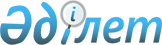 Об утверждении перечня субсидируемых видов удобрений и нормы субсидий на 1 тонну (килограмм, литр) удобрений, приобретенных у продавца удобрений, а также объемы бюджетных средств на субсидирование удобрений (за исключением органических) на 2021 годПостановление акимата Северо-Казахстанской области от 5 апреля 2021 года № 68. Зарегистрировано Департаментом юстиции Северо-Казахстанской области 6 апреля 2021 года № 7272.
      В соответствии с пунктом 2 статьи 27 Закона Республики Казахстан от 23 января 2001 года "О местном государственном управлении и самоуправлении в Республике Казахстан", с пунктом 63 Правил субсидирования повышения урожайности и качества продукции растениеводства, утверждҰнных приказом Министра сельского хозяйства Республики Казахстан от 30 марта 2020 года № 107 "Об утверждении Правил субсидирования повышения урожайности и качества продукции растениеводства" (зарегистрирован в Реестре государственной регистрации нормативных правовых актов под № 20209), акимат Северо-Казахстанской области ПОСТАНОВЛЯЕТ:
      1. Утвердить:
      1) перечень субсидируемых видов удобрений (за исключением органических) и нормы субсидий на 1 тонну (литр, килограмм) удобрений, приобретенных у продавца удобрений на 2021 год согласно приложению 1 к настоящему постановлению;
      2) объемы бюджетных средств на субсидирование удобрений (за исключением органических) на 2021 год согласно приложению 2 к настоящему постановлению.
      2. Коммунальному государственному учреждению "Управление сельского хозяйства и земельных отношений акимата Северо-Казахстанской области" в установленном законодательством Республики Казахстан порядке обеспечить:
      1) государственную регистрацию настоящего постановления в Республиканском государственном учреждении "Департамент юстиции Северо-Казахстанской области Министерства юстиции Республики Казахстан";
      2) размещение настоящего постановления на Интернет-ресурсе акимата Северо-Казахстанской области после его официального опубликования.
      3. Контроль за исполнением настоящего постановления возложить на заместителя акима Северо-Казахстанской области по курируемым вопросам.
      4. Настоящее постановление вводится в действие со дня его первого официального опубликования. Перечень субсидируемых видов удобрений (за иключением органических) и нормы субсидий на 1 тонну (килограмм, литр) удобрений, приобретенных у продавца удобрений, на 2021 год
      Сноска. Приложение 1 в редакции постановления акимата Северо Казахстанской области от 08.12.2021 № 273 (вводится в действие со дня его первого официального опубликования). Объемы бюджетных средств на субсидирование удобрений (за исключением органических) на 2021 год
      Сноска. Приложение 2 в редакции постановления акимата Северо Казахстанской области от 08.12.2021 № 273 (вводится в действие со дня его первого официального опубликования).
					© 2012. РГП на ПХВ «Институт законодательства и правовой информации Республики Казахстан» Министерства юстиции Республики Казахстан
				
      Аким Северо-Казахстанской области

К. Аксакалов
Приложение 1К постановлению акимата Северо-Казахстанской областиот 5 апреля 2021 года№ 68
№ 
Виды 
субсидируемых удобрений
Содержание действующих веществ в удобрении, %
Единица измерения
Норма субсидий, тенге/ тонна, литр, килограмм
Азотные удобрения
Азотные удобрения
Азотные удобрения
Азотные удобрения
Азотные удобрения
1
Селитра аммиачная
N - 34,4
тонна
36 500
1
Селитра аммиачная марки Б
N - 34,4
тонна
36 500
2
Нитрат аммония жидкий, марка Б
NH4NO3-52
тонна
236 607,0
3
Сульфат аммония
N-21, S-24
тонна
32 500
3
Сульфат аммония гранулированный
N-21, S-24
тонна
32 500
3
Сульфат аммония кристаллический
N-21, S-24
тонна
32 500
3
Минеральное удобрение сульфат аммония гранулированный марки В
N-21, S-24
тонна
32 500
3
Сульфат аммония, марки SiB (модифицированное минеральное удобрение)
N-21, S-24
тонна
32 500
3
Сульфат аммония + BMZ
N-21, S-24, B-0,018, Mn-0,030, Zn-0,060
тонна
32 500
3
Сульфат аммония 21%N+24%S
N-21, S-24
тонна
32 500
3-1
Тукосмеси 20:2:0 (сульфат аммония гранулированный)
N-20 P-2 S-24
тонна
32 500
3-2
Тукосмеси 20:5:0 (сульфат аммония гранулированный)
N-20 P-5 S-24
тонна
32 500
4 
Карбамид
N - 46,2
тонна
50 500
4 
Карбамид
N - 46
тонна
50 500
4 
Карбамид марки Б
N - 46,2
тонна
50 500
4 
Карбамид марки Б
N - 46
тонна
50 500
4 
Карбамид, марки SiB (модифицированное минеральное удобрение)
N - 46,2
тонна
50 500
4 
Карбамид + BCMZ
N-46,2, B-0,02, Cu-0,03, Mn-0,030, Zn-0,060
тонна
50 500
4 
Карбамид ЮТЕК
N-46,2
тонна
50 500
5
Жидкое удобрение КАС+
N-28-34, K2O-0,052, SO3-0,046, Fe-0,04
тонна
52 000
5
Удобрение азотное жидкое марка КАС-32
N - 32
тонна
52 000
5
Удобрение жидкое азотное марки КАС-32
N - 32
тонна
52 000
5
Удобрения жидкие азотные (КАС)
N аммонийный - не менее 6,8, N нитратный - не менее 6,8, N амидный - не менее 13,5
тонна
52 000
5
Удобрения азотные жидкие (КАС)
N-32
тонна
52 000
5
Удобрение жидкое азотное 
N-34
тонна
52 000
5
Жидкое удобрение "КАС-PS"
N-31, Р-1, S-1
тонна
52 000
5
Комплексное удобрение КАС С
N - 26,10, S - 2,16
тонна
52 000
Фосфорные удобрения
Фосфорные удобрения
Фосфорные удобрения
Фосфорные удобрения
Фосфорные удобрения
6
Минеральные удобрения суперфосфат марки "Б"
P2О5-15, К2О-5
тонна
17 531,3
6
Минеральные удобрения суперфосфат марки "Б"
P2О5 -15, К2О -2
тонна
17 531,3
6
Суперфосфат порошкообразный, обогащенный микроэлементами 
P2О5-21,5
тонна
17 531,3
7
Концентрат и мука фосфоритные Чилисайского месторождения
P2О5-17
тонна
12 366,1
 8
Минеральное удобрение-супрефос
N:12, P2О5:24+(Mg:0,5, Ca:14, S:25)
тонна
62 500
 8
Минеральное удобрение-супрефос
N-12; P2О5-24; Mg-2; Ca-2; S-2
тонна
62 500
 8
Азотно-фосфорное серосодержащее удобрение, марки SiB (модицированное минеральное удобрение)
N-12, P2О5-24, CaO-14, Mg-0,5, SO3-25
тонна
62 500
 9
Hafa UP, фосфат мочевины
 (17,5-44-0)
N-17,5, P2О5-44
тонна
258 000
 9
Комплексное удобрение Growfert марки: 18-44-0 (UP)
N - 18%, P2О5 -44%
тонна
258 000
10
Аммофос
N -10, P - 46
тонна
62 500
10
Аммофос
N -12, P - 52
тонна
62 500
10
Аммофос, высший и первый сорт
N-10, P-46
тонна
62 500
10
Аммофос марки N-10, P-46
N - 10, P - 46
тонна
62 500
10
Аммофос марка 10-46
N - 10, P - 46
тонна
62 500
10
Аммофос марки N-12, P-52
N -12, P - 52
тонна
62 500
10
Аммофос марки 12:52
N - 12, P - 52
тонна
62 500
10
Аммофос марка 12-52
N - 12, P - 52
тонна
62 500
10
Аммофос 12:52, марки SiB (модифицированное минеральное удобрение)
N - 12, P - 52
тонна
62 500
10
Моноаммонийфосфат гранулированный
N-12, P-52
тонна
62 500
10
Моноаммонийфосфат гранулированный МАР 12:52
N-12, P-52
тонна
62 500
10
Аммофос 12:52+B
N-12, P-52, B-0,03
тонна
62 500
10
Аммофос 12:52+Zn
N-12, P-52, Zn-0,21
тонна
62 500
10
Тукосмесь марки: 10:46:0 (аммофос)
N-10, P-46
тонна
62 500
11
Аммофос, марки 12:39
N-12, P-39
тонна
61 000
11
Аммофос, марки 11:42
N-11, P-42
тонна
61 000
11
Аммофос, марки 10:39
N-10, P-39
тонна
61 000
11
Аммофос, марки 10:36
N-10, P-36
тонна
61 000
11
Аммофос, марки 10:33
N-10, P-33
тонна
61 000
Калийные удобрения
Калийные удобрения
Калийные удобрения
Калийные удобрения
Калийные удобрения
 12
Калий хлористый
K-60
тонна
50 000
 12
Калий хлористый электролитный
K2O-48
тонна
50 000
 12
Калий хлористый
K2O-60
тонна
50 000
 12
Хлористый калий, марки SiB (модифицированное минеральное удобрение)
K2O-43
тонна
50 000
 12
Калий хлористый
K2O-45
тонна
50 000
 12
Калий хлористый технический
K2O-60
тонна
50 000
 12
Хлорид калия марки Solumop
K2O-60, KCl-95,8
тонна
50 000
 12
Комплексное удобрение Growfert марки: 0-0-61 (KCl)
K2O-61%
тонна
50 000
13 
Сульфат калия
K2O-50
тонна
150 000
13 
Сульфат калия (калий сернокислый)
K2O-52%, SO4-53%
тонна
150 000
13 
Сернокислый калий, марки SiB (модифицированное минеральное удобрение)
K2O-50
тонна
150 000
13 
Калий сернокислый (сульфат калия) очищенный
K2O-53, SO3- 45
тонна
150 000
13 
Сульфат калия (калий сернокислый)
K2O-51, SO3- 46
тонна
150 000
13 
Агрохимикат Сульфат калия
K-53, S-18
тонна
150 000
13 
Сульфат калия (Krista SOP) 
K2O-52, SO3- 45
тонна
150 000
13 
Сульфат калия (Yara Tera Krista SOP) 
K2O-52, SO3- 45
тонна
150 000
13 
Сульфат калия
K2O-51, SO3- 45
тонна
150 000
13 
Минеральное удобрение калий сернокислый (сульфат калия) очищенный
K2O-53, S-18
тонна
150 000
13 
 Сульфат калия
K2O-53, S-18
тонна
150 000
13 
Калий сернокислый (сульфат калия) очищенный (I сорт, II сорт)
K2O-53, S-18
тонна
150 000
13 
Комплексное удобрение Growfert марки: 0-0-51 (SOP)
K2O-51%, SO3-47%
тонна
150 000
13 
Удобрение SOP 0.0.51 (47)
К:51+47SO3
тонна
150 000
Сложные удобрения
Сложные удобрения
Сложные удобрения
Сложные удобрения
Сложные удобрения
14
Фосфорно-калийные удобрения
Р-27%, К-4%
тонна
25 750
15
Агрохимикат карбамид с серой марки С 12
N-33, S-12
тонна
83 800
15
Агрохимикат карбамид с серой марки С 7,5
N-35, S-7
тонна
83 800
15
Агрохимикат карбамид с серой марки С 4
N-40, S-4
тонна
83 800
16
Удобрения жидкие комплексные (ЖКУ) марки 11-37
N-11, Р-37
тонна
65 000
16
Жидкое комплексное удобрение (ЖКУ) 
N-11, Р-37
тонна
65 000
17
Комплексное удобрение ЖСУ ФСМ
N-5,49, Р2О5-13,14, К2О-1,25, SO3-3,75
тонна
76 785,72
18
Удобрение азотно-фосфорно-калийное, марки 15:15:15
N-15, P-15, K-15
тонна
54 000
18
Нитроаммофоска марки 15:15:15
N-15, P-15, K-15
тонна
54 000
18
Нитроаммофоска марки NPK 15:15:15
N-15, P-15, K-15
тонна
54 000
18
Нитроаммофоска (азофоска) марки NPK 15-15-15
N-15, P-15, K-15
тонна
54 000
18
Удобрение азотно-фосфорно-калийное, марки 15-15-15
N-15, P-15, K-15
тонна
54 000
18
Удобрение азотно-фосфорно-калийное-нитроаммофоска (азофоска), NPK-удобрение 
N 15 P 15 K 15
тонна
54 000
18
Азотно-фосфорно-калийное комплексное минеральное удобрение (NPK- удобрение)
N 15 P 15 K 15
тонна
54 000
18
Азотно-фосфорно-калийное комплексное минеральное удобрение (NPK- удобрение) марки 15:15:15
N 15 P 15 K 15
тонна
54 000
18
Удобрение азотно-фосфорно-калийное (диаммофоска), марки 15:15:15 
N 15 P 15 K 15
тонна
54 000
18
Нитроаммофоска 15:15:15, марки SiB (модифицированное минеральное удобрение)
N 15 P 15 K 15
тонна
54 000
18
Удобрение азотно-фосфорно-калийное нитроаммофоска азофоска
N 16 P 16 K 16
тонна
54 000
18
Удобрение азотно-фосфорно-калийное- нитроаммофоска (азофоска)
N 16 P 16 K 16
тонна
54 000
18
Удобрение азотно-фосфорно-калийное-нитроаммофоска (азофоска), NPK-удобрение 
N 16 P 16 K 16
тонна
54 000
18
Азотно-фосфорно-калийное комплексное минеральное удобрение (NPK- удобрение) марки 16:16:16
N 16 P 16 K 16
тонна
54 000
18
Нитроаммофоска марки NPK 16:16:16
N-16, P-16, K-16
тонна
54 000
18
Нитроаммофоска (азофоска) марки NPK 16-16-16
N-16, P-16, K-16
тонна
54 000
18
Нитроаммофоска 16:16:16, марки SiB (модифицированное минеральное удобрение)
N- 16, P-16, K-16
тонна
54 000
18
Нитроаммофоска NPK марки 16:16:16+BCMZ
N- 16, P-16, K-16, B-0,02, Cu-0,03, Mn-0,030, Zn-0,060
тонна
54 000
18
Нитроаммофоска улучшенного гранулометрического состава
N- 16, P-16, K-16
тонна
54 000
18
Нитроаммофоска улучшенного гранулометрического состава марки 16:16:16
N- 16, P-16, K-16
тонна
54 000
18
Нитроаммофоска улучшенного гранулометрического состава марки 8:24:24
N- 8, P-24, K-24
тонна
54 000
18
Нитроаммофоска улучшенного гранулометрического состава марки 17:0,1:28
N- 17, P-0,1, K-28
тонна
54 000
18
Нитроаммофоска улучшенного гранулометрического состава марки 21:0,1:21
N- 21, P-0,1, K-21
тонна
54 000
18
Нитроаммофоска улучшенного гранулометрического состава марки 15:24:16
N- 15, P-24, K-16
тонна
54 000
18
Нитроаммофоска (азофоска) марки NPK 16-16-8
N-16, P-16, K-8
тонна
54 000
18
Удобрение азотно-фосфорно-калийное марки диаммофоска 10-26-26
N 10 P 26 K 26
тонна
54 000
18
Удобрение азотно-фосфорно-калийное, марки NPK-1 (диаммофоска)
N 10 P 26 K 26
тонна
54 000
18
Удобрение азотно-фосфорно-калийное марки диаммофоска 10-26-26, NPK-1 (диаммофоска)
N 10 P 26 K 26
тонна
54 000
18
Азотно-фосфорно-калийное комплексное минеральное удобрение (NPK- удобрение) марки 10:26:26
N 10 P 26 K 26
тонна
54 000
18
Удобрение азотно-фосфорно-калийное, марки 10-26-26
N 10 P 26 K 26
тонна
54 000
18
Удобрение азотно-фосфорно-калийное, марки 10:26:26
N 10 P 26 K 26
тонна
54 000
18
Удобрение азотно-фосфорно-калийное (диаммофоска), марки 10:26:26
N 10 P 26 K 26
тонна
54 000
18
Удобрение азотно-фосфорно-калийное - нитроаммофоска (азофоска), NPK-удобрение
N 10 P 26 K 26
тонна
54 000
18
Удобрение азотно-фосфорно-калийное - диаммофоска 
10-26-26
N 10 P 26 K 26
тонна
54 000
18
Удобрение азотно-фосфорно-калийное, марки 10:20:20
N 10 P 20 K 20
тонна
54 000
18
Удобрение азотно-фосфорно-калийное, марки 13:19:19
N-13, P-19, K-19
тонна
54 000
18
Удобрение азотно-фосфорно-калийное, марки NPK-1 (диаммофоска)
N-8, P-20, K-30
тонна
54 000
18
Удобрение азотно-фосфорно-калийное марки 8-20-30
N-8, P-20, K-30
тонна
54 000
18
Азотно-фосфорно-калийное комплексное минеральное удобрение (NPK удобрение) марки 5:14:14
N-5%, P2O5-14%, K2O-14%
тонна
54 000
18
Удобрение азотно-фосфорно-калийное - нитроаммофоска (азофоска), NPK-удобрение
N-5%, P2O5-14%, K2O-14%
тонна
54 000
18
Удобрение азотно-фосфорно-калийное - нитроаммофоска (азофоска), NPK-удобрение
N-6%, P2O5-14%, K2O-14%
тонна
54 000
18
Азотно-фосфорно-калийное комплексное минеральное удобрение (NPK удобрение) марки 6:14:14
N-6%, P2O5-14%, K2O-14%
тонна
54 000
18
Удобрение азотно-фосфорно-калийное-нитроаммофоска (азофоска), NPK удобрение
N-13, P-13, K-24
тонна
54 000
18
Нитроаммофоска (азофоска) марки NPK 13-13-24
N-13, P-13, K-24
тонна
54 000
18
Нитроаммофоска марка 14:14:23 
N-14, P-14, K-23
тонна
54 000
18
Азотно-фосфорно-калийное комплексное минеральное удобрение (NPK- удобрение) марки 20:20:10
N 20 P 20 K 10
тонна
54 000
18
Удобрение азотно-фосфорно-калийное - нитроаммофоска (азофоска), NPK-удобрение
N 20 P 20 K 10
тонна
54 000
18
Нитроаммофоска (азофоска) марки NPK 20-10-10
N 20 P 20 K 10
тонна
54 000
18
Нитроаммофоска (азофоска) марки NPK 24-6-12
N-24, P-6, K-12
тонна
54 000
18
Комплексное азотно-фосфорно-калийное минеральное удобрение (тукосмеси NPK)
N 16 P 16 K 16
тонна
54 000
18
Комплексное азотно-фосфорно-калийное минеральное удобрение (тукосмеси NPK)
N 13 P 19 K 19
тонна
54 000
18
Комплексное азотно-фосфорно-калийное минеральное удобрение (тукосмеси NPK)
N 20 P 14 K 20
тонна
54 000
18
Удобрение азотно-фосфорно-калийное серосодержащее марки NPK(S) 8-20-30(2) 
N-8, P-20, K-30, S-2
тонна
54 000
18
Удобрение азотно-фосфорно-калийное марки NPK-1 (диаммофоска), NPKS-8
N-8, P-20, K-30, S-2
тонна
54 000
18
Нитроаммофоска (азофоска) марки NPK 20-10-10+S
N-20, P-10, K-10, S-4
тонна
54 000
18
Удобрение азотно-фосфорно-калийное-нитроаммофоска (азофоска), NPK удобрение
N-15, P-15, K-15, S-12
тонна
54 000
18
Удобрение азотно-фосфорно-калийное-нитроаммофоска (азофоска), NPK удобрение
N-16, P-16, K-16, S-12
тонна
54 000
18-1
Удобрение азотно-фосфорно-калийное марка NPKS-4
N-15, P-15, K-15, S-8
тонна
54 000
 19
Нитроаммофоска марки 14:14:23
N-14, P-14, K-23, S-1,7, Ca-0,5, Mg-0,9
тонна
78 500
 19
Нитроаммофоска, марки 23:13:8
N-23, P-13, K-8, S-1, Ca-0,5, Mg-0,4
тонна
78 500
 19
Нитроаммофоска. Комплексное азотно-фосфорно-калийное удобрение марки 23:13:8
N-23, P-13, K-8, S-1, Ca-0,5, Mg-0,4
тонна
78 500
 19
удобрение азотно-фосфорно-калийное (диаммофоска), марки 10:26:26
N-10, P-26, K-26, S-1, Ca-0,8, Mg-0,8
тонна
78 500
 19
Нитроаммофоска, марки 10:26:26
N-10, P-26, K-26, S-1, Ca-0,8, Mg-0,8
тонна
78 500
 19
Нитроаммофоска улучшенного гранулометрического состава
N-16, P-16, K-16, S-2, Ca-1, Mg-0,6
тонна
78 500
 19
Нитроаммофоска. Комплексное азотно-фосфорно-калийное удобрение марки 16:16:16
N-16, P-16, K-16, S-2, Ca-1, Mg-0,6
тонна
78 500
 19
Нитроаммофоска. Комплексное азотно-фосфорно-калийное удобрение марки 8:24:24
N-8, P-24, K-24, S-2, Ca-1, Mg-0,6
тонна
78 500
 19
Нитроаммофоска. Комплексное азотно-фосфорно-калийное удобрение марки 17:0,1:28
N-17, P-0,1, K-28, S-0,5, Ca-0,5, Mg-0,5
тонна
78 500
 19
Нитроаммофоска, марки 14:14:23
N-14, P-14, K-23, S-1,7, Ca-0,5, Mg-0,9
тонна
78 500
20
Удобрение азотно-фосфорное серосодержащее, марки NP+S=20:20+14
N-20, P-20, S-14
тонна
69 196,5
20
Удобрение азотно-фосфорное серосодержащее марки NP+S=20:20+14
N-20, P-20, S-14
тонна
69 196,5
20
Удобрение сложное азотно-фосфорное серосодержащее (NP+S-удобрение) марки 20:20:14
N-20, P-20, S-14
тонна
69 196,5
20
Удобрение сложное азотно-фосфорное серосодержащее марки 20:20
N-20, P-20, S-14
тонна
69 196,5
20
Удобрение сложное азотно-фосфорное серосодержащее марки 20:20
N-20, P-20, S-8-14
тонна
69 196,5
20
Азотно-фосфорное серосодержащее удобрение, марки SiB (модифицированное минеральное удобрение)
N-20, P-20, S-14
тонна
69 196,5
20
Удобрение сложное азотно-фосфорное серосодержащее, марки 20:20+BCMZ
N-20, P-20, S-14, B-0,02, Cu-0,03, Mn-0,030, Zn-0,060
тонна
69 196,5
20
Удобрение азотно-фосфорное серосодержащее марки 20:20 (13,5)
N-20, P-20, S-13,5
тонна
69 196,5
20
Удобрение сложное азотно-фосфорное серосодержащее (NP+S-удобрение) марки 20:20:12
N-20, P-20, S-12
тонна
69 196,5
20
Удобрение сложное азотно-фосфорное серосодержащее (NP+S-удобрение) марки 20:20:10
N-20, P-20, S-10
тонна
69 196,5
20
Удобрение сложное азотно-фосфорное серосодержащее (NP+S-удобрение) марки 20:20:8
N-20, P-20, S-8
тонна
69 196,5
20
Удобрение сложное азотно-фосфорное серосодержащее (NP+S-удобрение) марки 17:22:14
N-17, P-22, S-14
тонна
69 196,5
20
Удобрение азотно-фосфорное серосодержащее марки 16:20(14)
N-16, P-20, S-14
тонна
69 196,5
20
Удобрение азотно-фосфорное серосодержащее марки NP+S=16:20+12
N-16, P-20, S-12
тонна
69 196,5
20
Удобрение азотно-фосфорное серосодержащее марки NP+S=16:20+12
N-16, P-20, S-12
тонна
69 196,5
20
агрохимикат сульфоаммофос 
N-16, P-20, S-12
тонна
69 196,5
20
сульфоаммофос 
N-16, P-20, S-12
тонна
69 196,5
20
Удобрение азотно-фосфорное серосодержащее марки 15:25(12)
N-15, P-25, S-12
тонна
69 196,5
20
Удобрение азотно-фосфорное серосодержащее марки 14:34(13,5)
N-14, P-34, S-13,5
тонна
69 196,5
21
Азот-фосфор-калий-сера содержащее удобрение, (NPКS-удобрение)
N не менее 4,0% Р2О5-не менее 9,6%, К2О-не менее 8,0%, SO3-не менее12,0%, СаО-не менее 10,2%, MgO- не менее 0,5%
тонна
51 857,0
22
Азот-фосфор-сера содержащее удобрение (марки А, Б, В)
 содержание не менее % азот аммонийный-не менее 6,0; Р2О5-11,0; SO3-15.0; СаО-14,0; MgO-0,25
тонна
49 107,0
23
Фосфор-калий содержащее удобрение (РК-удобрение)
 (Р2О5-не менее 14%, К2О-до 8,0%, СаО-не менее 13,2%, MgO-не менее 0,45%) 
тонна
34 881,0
24
Фосфор-калий-сера содержащее удобрение (РКS-удобрение)
Р2О5-не менее 13,1%, К2О-до 7,0%, SО3-до 7,0%, СаО-не менее 13,3%, MgО-не менее 0,4%
тонна
35 144,5
25
Фосфор- сера содержащее удобрение (РS-удобрение)
Р2О5-не менее 11,0%,SO 3-до 10,0%, СаО-не менее 13,5%, MgO-не менее 0,45%)
тонна
29 065,0
26
Моноаммонийфосфат специальный водорастворимый, марки А
N-12, P2О5-61 
тонна
160 000
26
Моноаммонийфосфат (MAP)
N-12, P2О5-61 
тонна
160 000
26
Моноаммонийфосфат водорастворимый кристаллический марки А
N – 12, P - 61
тонна
160 000
26
Моноаммонийфосфат специальный водорастворимый кристаллический очищенный марки: А, Б
N – 12, P - 61
тонна
160 000
26
Моноаммонийфосфат водорастворимый кристаллический марки: А, Б
N-12 P-60; N-12 P-61
тонна
160 000
26
Моноаммонийфосфат водорастворимый кристаллический марки Б
N 12 P 60
тонна
160 000
26
Моноаммонийфосфат
P2О5-61, N 12 
тонна
160 000
26
Моноаммонийфосфат очищенный
N-12%, P2O5-61%
тонна
160 000
26
Комплексное удобрение Growfert марки: 12-61-0 (MAP)
N - 12%, P2O5 -61%
тонна
160 000
 27
Диаммонийфосфат удобрительный
N-18, P-46
тонна
84 000
28
Агрохимикат монофосфат калия
P 52 K 34 
тонна
357 143
28
Агрохимикат монокалийфосфат
P-52, K-34 
тонна
357 143
28
Минеральное удобрение монокалийфосфат
P2O5-52, K20-34
тонна
357 143
28
Удобрение Krista MKP (монокалий фосфат)
P2O5-52, K20-34
тонна
357 143
28
Удобрение Yara Tera Krista MKP (монокалий фосфат)
P2O5-52, K20-34
тонна
357 143
28
Монокалийфосфат
P2O5-52, K20-34
тонна
357 143
28
Удобрение МКР
P2O5-52, K20-34
тонна
357 143
28
Haifa Монофосфат калия
P2O5-52, K20-34
тонна
357 143
28
Комплексное удобрение Growfert марки: 0-52-34 (MKP)
P2O5 -52%, K20 – 34%
тонна
357 143
29 
"НИТРОКАЛЬЦИЙФОСФАТ" НИТРОФОС марки А, Б, В
N-6, P-16, Са-11
тонна
70 000
Микроудобрения
Микроудобрения
Микроудобрения
Микроудобрения
Микроудобрения
30
Растворы микроэлемент содержащие питательные "Микробиоудобрения "МЭРС"
фитосоединение Fe-2,5, фитосоединение Mo-2,0, фитосоединение Cu-1,0, фитосоединение Zn-2,5, фитосоединение Mn-1,0, фитосоединение Сo-0,5, фитосоединение B-0,5
литр
2 008,9
31 
Удобрение YaraLiva Calcinit (нитрат кальция)
N- 15,5, NH4-1,1, NO3-14,4, CaO-26,5
тонна
75 000
31 
Нитрат кальция YaraLivaТМ CALCINIT
N- 15,5, NH4-1,1, NO3-14,4, CaO-26,5
тонна
75 000
31 
Нитрат кальция (кальциевая селитра), марка А
N-14,9; CaO-27,0
тонна
75 000
31 
Нитрат кальция (кальциевая селитра), марка Б
N-14,5; CaO-26,3; B-0,3
тонна
75 000
31 
Нитрат кальция (кальциевая селитра), марка В
N-13,9; K2O-3,0; CaO-26,0
тонна
75 000
31 
Нитрат кальция (кальциевая селитра), марка Г
N-12,0; CaO-23,8
тонна
75 000
31 
нитрат кальция (кальциевая селитра) марки А
N-14,9; CaO-27
тонна
75 000
31 
нитрат кальция концентрированный
CaO-32; N-17 
тонна
75 000
31 
нитрат кальция концентрированный (Haifa-Cal Prime)
N-17, N-NО3-16,7, CaO-33; Ca-23,5
тонна
75 000
31 
нитрат кальция жидкий
Са(NО3)2-51
тонна
75 000
31 
Haifa Кальциевая селитра
 N-15,5, NH4-1,1, NO3-14,4, CaO-26,5
тонна
75 000
31 
Селитра кальциевая гранулированная марки Е, Yara Liva Calcinit
N-17; CaO-33
тонна
75 000
31 
Комплексное удобрение Growfert марки: 15-0-0 + 27 CaO (CN)
N-15%, CaO-27%
тонна
75 000
31 
Селитра кальциевая гранулированная марки "Г"
N-26,8%, CaO-31%
тонна
75 000
31 
Селитра кальциевая гранулированная марки "Е"
N-15,5%, CaO-26,5%
тонна
75 000
32
Минеральное удобрение Kristalon Special 18-18-18
N-18, NH4-3,3, NO3-4,9, N- 9,8, P2O5-18, K2O-18, MgO-3, SO3-5, B-0,025, Cu-0,01, Fe- 0,07, Mn-0,04, Zn-0,025, Mo-0,004
тонна
455 000
32
 Kristalon Special 18-18-18
N-18, NH4-3,3, NO3-4,9, N- 9,8, P2O5-18, K2O-18, MgO-3, SO3-5, B-0,025, Cu-0,01, Fe- 0,07, Mn-0,04, Zn-0,025, Mo-0,004
тонна
455 000
32
Минеральное удобрение Kristalon Red 12-12-36
N-12, NH4-1,9, NO3-10,1, P2O5-12, K2O-36, MgO-1, SO3-2,5, B-0,025, Cu-0,01, Fe-0,07, Mn-0,04, Zn-0,025, Mo-0,004
тонна
455 000
32
Kristalon Red 12-12-36
N-12, NH4-1,9, NO3-10,1, P2O5-12, K2O-36, MgO-1, SO3-2,5, B-0,025, Cu-0,01, Fe-0,07, Mn-0,04, Zn-0,025, Mo-0,004
тонна
455 000
32
Минеральное удобрение Kristalon Yellow 13-40-13
N-13, NH4-8,6, NO3-4,4, P2O5-40, K2O-13, B-0,025, Cu-0,01, Fe-0,07, Mn-0,04, Zn-0,025, Mo-0,004
тонна
455 000
32
Kristalon Yellow 13-40-13
N-13, NH4-8,6, NO3-4,4, P2O5-40, K2O-13, B-0,025, Cu-0,01, Fe-0,07, Mn-0,04, Zn-0,025, Mo-0,004
тонна
455 000
32
Минеральное удобрение Kristalon Cucumber 14-11-31
N-14, NO3-7, N-7, P2O5-11, K2O-31, MgO-2,5, SO3-5, B-0,02, Cu-0,01, Fe-0,15, Mn-0,1, Zn-0,01, Mo-0,002
тонна
455 000
32
Kristalon Cucumber 14-11-31
N-14, NO3-7, N-7, P2O5-11, K2O-31, MgO-2,5, SO3-5, B-0,02, Cu-0,01, Fe-0,15, Mn-0,1, Zn-0,01, Mo-0,002
тонна
455 000
32
Комплексное водорастворимое NPK удобрение с микроэлементами Yara Kristalon Brown 3-11-38
N-3, N-NO3-3, P2O5-11, K2O-38, MgO-4, SO3-27,5, B-0,025, CuO-0,1, Fe-0,07, Mn-0,04, Mo-0,004, Zn-0,025
тонна
455 000
32
Yara Tera Kristalon Brown 3-11-38 (Кристалон коричневый)
N-3, N-NO3-3, P2O5-11, K2O-38, MgO-4, SO3-27,5, B-0,025, CuO-0,1, Fe-0,07, Mn-0,04, Mo-0,004, Zn-0,025
тонна
455 000
32
Комплексные водорастворимые NPK удобрения с микроэлементами YaraTera Kristalon
N-14, NO3-7, N-7, P2O5-11, K2O-31, MgO-2,5, SO3-5, B-0,02, Cu-0,01, Fe-0,15, Mn-0,1, Zn-0,01, Mo-0,002
тонна
455 000
32
Комплексные водорастворимые NPK удобрения с микроэлементами YaraTera Kristalon
N-12, NH4-1,9, NO3-10,1, P2O5-12, K2O-36, MgO-1, SO3-2,5, B-0,025, Cu-0,01, Fe-0,07, Mn-0,04, Zn-0,025, Mo-0,004
тонна
455 000
32
Комплексные водорастворимые NPK удобрения с микроэлементами YaraTera Kristalon
N-18, NH4-3,3, NO3-4,9, N- 9,8, P2O5-18, K2O-18, MgO-3, SO3-5, B-0,025, Cu-0,01, Fe- 0,07, Mn-0,04, Zn-0,025, Mo-0,004
тонна
455 000
32
Комплексные водорастворимые NPK удобрения с микроэлементами YaraTera Kristalon
N-13, NH4-8,6, NO3-4,4, P2O5-40, K2O-13, B-0,025, Cu-0,01, Fe-0,07, Mn-0,04, Zn-0,025, Mo-0,004
тонна
455 000
33
Удобрение Yara Vita Rexolin D12, хелат железа DTPA 
Fe-11,6
килограмм
1400,0
33
Удобрение Yara Tera Rexolin D12, хелат железа DTPA 
Fe-11,6
килограмм
1400,0
33
Микроудобрение "Хелатэм" марки ДТПА Fe гранулированный
Fe-11
килограмм
1400,0
33
Удобрение Yara Vita Rexolin Q40, хелат железа EDDHA
Fe-6
килограмм
1400,0
33
Удобрение Yara Tera Rexolin Q40, хелат железа EDDHA
Fe-6
килограмм
1400,0
33
АМ ЕДДНА Fe 6%
Fe (EDDHA) - 6, N-0,5
килограмм
1400,0
33
EDTA Fe 13%
Fe-13, N-0,5
килограмм
1400,0
 34
Кристаллические микроэлементы хелатные удобрения Ультрамаг марки "хелат Fe-13"
Fe – 13
литр
2835,0
35
Удобрение Yara Vita Rexolin Zn15, хелат цинка EDTA
Zn-14,8
килограмм
1850,0
35
Удобрение Yara Tera Rexolin Zn15, хелат цинка EDTA
Zn-14,8
килограмм
1850,0
36 
Кристаллические микроэлементы хелатные удобрения Ультрамаг марки "Хелат Zn -15"
Zn -15
литр
2835,0
37
Удобрение Yara Vita Rexolin Mn13, хелат марганца EDTA 
Mn-12,8
килограмм
1777,5
37
Удобрение Yara Tera Rexolin Mn13, хелат марганца EDTA 
Mn-12,8
килограмм
1777,5
38 
Кристаллические микроэлементы хелатные удобрения Ультрамаг марки "Хелат Mn -13"
Mn -13
литр
2835
39
Удобрение Yara Vita Rexolin Cu15, хелат меди EDTA
Cu-14,8
килограмм
2487,5
39
Удобрение Yara Tera Rexolin Cu15, хелат меди EDTA
Cu-14,8
килограмм
2487,5
 40
Кристаллические микроэлементы хелатные удобрения Ультрамаг марки "Хелат Cu -15"
Cu -15
литр
2835,0
41
Удобрение Yara Vita Rexolin Ca10 
Са-9,7
килограмм
2120,0
41
Удобрение Yara Tera Rexolin Ca10 
Са-9,7
килограмм
2120,0
42 
Удобрение Yara Vita Stopit
Са-12 + адьюванты
литр
712,5
43
Удобрение Yara Vita Rexolin APN 
B-0,85, Cu-0,25, Fe-6, Mn-2,4, Zn-1,3, Mo-0,25
килограмм
2292,5
43
Удобрение Yara Tera Rexolin APN 
B-0,85, Cu-0,25, Fe-6, Mn-2,4, Zn-1,3, Mo-0,25
килограмм
2292,5
44
Удобрение Yara Vita Rexolin ABC
K2O-12, MgO-3, SO3-6,2, B-0,5, Cu-1,5,Fe-4, Mn-4, Zn-1,5, Mo-0,1
килограмм
2017,5
44
Удобрение Yara Tera Rexolin ABC
K2O-12, MgO-3, SO3-6,2, B-0,5, Cu-1,5,Fe-4, Mn-4, Zn-1,5, Mo-0,1
килограмм
2017,5
45
Удобрение Yara Vita Tenso Coctail 
B-0,52, Cu-0,53, Fe-3,8, Mn-2,57, Zn-0,53, Mo-0,13, CaO-3,6
килограмм
2880,0
45
Удобрение YaraTera Tenso Coctail 
B-0,52, Cu-0,53, Fe-3,8, Mn-2,57, Zn-0,53, Mo-0,13, CaO-3,6
килограмм
2880,0
46
Удобрение Yara Vita Brassitrel
MgO-8,3, SО3- 28,75, B-8, Vn-7, Mo-0,4 + адьюванты
килограмм
1537,5
47
Удобрение Yara Vita agriphos
P205-29,1, K20-6,4,Cu-1, Fe-0,3, Mn-1,4, Zn-1
литр
1380,0
48
YaraVita ZINTRAC 700
N1, Zn-40
литр
2340,0
49
Yara Vita MOLYTRAC 250
P2O5-15,3, Mo-15,3
литр
7235,0
50
YaraVita BORTRAC 150
N-4,7, B-11 + адьюванты
литр
922,5
51 
Удобрение Yara Vita KOMBIPHOS
P205-29,7, K20-5,1, MgO-4,5, Mn-0,7, Zn-0,34 +адьюванты
литр
1347,5
 52
Магний сернокислый 7-водный
MgO-16,4, S-12,9
тонна
70 000
 52
Магний сернокислый 7-водный (сульфат магния)
MgO-16,9, S-13,5
тонна
70 000
 52
Сульфат магния (Krista MgS)
Mg2O-16, SO3- 32
тонна
70 000
 52
Сульфат магния (Yara Tera Krista MgS)
Mg2O-16, SO3- 32
тонна
70 000
 52
Магний сернокислый (сульфат магния), марка А
MgO-29,7; S-23,5
тонна
70 000
 52
Магний сернокислый (сульфат магния) марка А (I сорт, II сорт, III сорт)
MgO-29,8; S-23,8
тонна
70 000
 52
Магний сернокислый (сульфат магния), марка Б
MgO-28,1; S-22,4
тонна
70 000
 52
Магний сернокислый (сульфат магния), марка В
MgO-16,9; S-13,5
тонна
70 000
 52
Магний сернокислый (сульфат магния), марка В
MgO-16,4; S-13,4
тонна
70 000
 52
сульфат магния
MgO-16; S-13
тонна
70 000
 52
Агрохимикат сульфат магния, марки: Эпсомит мелкокристаллический, Эпсомит гранулированный, Кизерит мелкокристаллический, Кизерит гранулированный
Mg-16,7; S-13,3
тонна
70 000
 52
Комплексное удобрение Growfert марки "Magnesium Sulphate"
МgО-16%, SО3-32%
тонна
70 000
53
Удобрение Krista K Plus (нитрат калия)
N-13,7, NO3-13,7, K2O - 46,3
тонна
165 000
53
Удобрение Yara Tera Krista K Plus (нитрат калия)
N-13,7, NO3-13,7, K2O - 46,3
тонна
165 000
53
Минеральное удобрение калий азотнокислый (нитрат калия)
N-13,6, K2O -46
тонна
165 000
53
Калий азотнокислый (нитрат калия)
N-13,6, K2O -46
тонна
165 000
53
Калий азотнокислый (нитрат калия)
N-13,7%, K2O-46,3%
тонна
165 000
53
Нитрат калия (Potassium nitrate)
N-13,7%, K2O-46%
тонна
165 000
53
Калиевая селитра Multi-K GG
N-13,5, K2O-46,2
тонна
165 000
53
Селитра калиевая техническая марки СХ
N-13,7, K2O -46,3
тонна
165 000
53
Комплексное удобрение Growfert марки: 13-0-46 (NOP)
N-13%, K2O -46%
тонна
165 000
54
Удобрение Krista MAG (нитрат магния )
N-3-11, NO3-11, MgO - 15
тонна
90000
54
Удобрение Yara Tera Krista MAG (нитрат магния )
N-3-11, NO3-11, MgO - 15
тонна
90000
54
Нитрат магния (магниевая селитра) 
N-11,1; MgO - 15,5
тонна
90000
54
Магний азотнокислый 6-водный (магниевая селитра)
MgO - 15,5; N-11,1
тонна
90000
54
Нитрат магния (магниевая селитра)
N-11; Mg - 15
тонна
90000
54
Комплексное удобрение Growfert марки: 11-0-0 + 15 MgO (MN)
N-11%, MgO-15%
тонна
90000
55
Удобрение BlackJak
Гуминовые кислоты 19-21, фульвокислоты-3-5,ульминовые кислоты и гумин
литр
2587,5
56
Удобрение Terra-Sorb foliar
 свободные аминокислоты 9,3, N-2,1, B-0,02, Zn-0,07, Mn-0,04
литр
2300
57
Удобрение Terra-Sorb complex
 свободные аминокислоты 20, N-5,5, B-1,5, Zn-0,1, Mn-0,1, Fe-1,0, Mg-0,8, Mo-0,001
литр
2875
58
Удобрение Millerplex
N-3, P205-3, K20-3, экстракт морских водорослей
литр
4830
 59
Yara VitaТМ Azos 300ТМ
S-22,8, N-15,2 + адьюванты
литр
758
60
Бесхлорное комплексное минеральное удобрение Yara Mila Complex 12-11-18
N-12, P2O5-11, K2O-18, MgO-2,7, SO3-20, B-0,015, Mn-0,02, Zn-0,02
тонна
230 000
61
Удобрение Yara Mila NPK 16-27-7
N-16, P2O5-27, K2O-7, SO3-5, Zn-0,1
тонна
230 000
61
Удобрение Yara Mila NPK 12-24-12
N-12, P2O5-24, K2O-12, MgO-2, SO3-5,Fe-0,2, Zn-0,007
тонна
230 000
61
Удобрение Yara Mila NPK 9-12-25
N-9, P2O5-12, K2O-25, MgO-2, SO3-6,5, В-0,02
тонна
230 000
62
Органо-минеральное удобрение Биостим марки "Старт"
аминокислоты – 5,5, полисахариды – 7,0, N – 4,5, Р2О5 – 5,0, К2О – 2,5, MgO - 1,0, Fe – 0,2, Mn – 0,2, Zn – 0,2, Cu -0,1, B – 0,1, Mo – 0,01
литр
3 450
 63
Органо-минеральное удобрение Биостим марки "Универсал"
аминокислоты – 10,0, N – 6,0, К2О – 3,0%, SO3 – 5,0%
литр
3 375
64
Органо-минеральное удобрение Биостим марки "Рост"
аминокислоты – 4,0, N – 4,0, Р2О5 – 10,0, SO3 – 1,0, MgO - 2,0, Fe – 0,4, Mn – 0,2, Zn – 0,2, B – 0,1
литр
3 375
65
Органо-минеральное удобрение Биостим марки "Зерновой"
аминокислоты – 7,0, N – 5,5, Р2О5 – 4,5, К2О – 4,0, SO3 – 2,0, MgO - 2,0, Fe – 0,3, Mn – 0,7, Zn – 0,6, Cu -0,4, B – 0,2, Mo – 0,02, Co – 0,02
литр
3 375
66
Органо-минеральное удобрение Биостим марки "Масличный"
аминокислоты – 6,0, N – 1,2, SO3 – 8,0, MgO - 3,0, Fe – 0,2, Mn – 1,0, Zn – 0,2, Cu – 0,1, B – 0,7, Mo – 0,04, Co – 0,02
литр
3 375
67
Органо-минеральное удобрение Биостим марки "Свекла"
аминокислоты-6,0,N-3,5, SO3-2,0,MgO-2,5, Fe-0,03,Mn-1,2, Zn-0,5, Cu-0,03, B-0,5, Mo-0,02
литр
3 375
68
Органо-минеральное удобрение Биостим марки "Кукуруза"
аминокислоты-6,0, N-6, SO3-6,0, MgO-2,0, Fe-0,3,Mn-0,2, Zn-0,9, Cu-0,3, B-0,3, Mo-0,02, Cо-0,2
литр
3 375
 69
Удобрение Ультрамаг Комби марки "Для кукурузы"
N-15%, SO3-4,2%, MgO-2,0%, Fe-0,7%, Mn-0,7%, Zn-1,1%, Cu-0,6%, B-0,4%, Mo-0,003%, Ti-0,02%
литр
3 050
70
Удобрение Ультрамаг Комби марки "Для масличных"
N-15%, SO3-2,5%, MgO-2,5%, Fe-0,5%, Mn-0,5%, Zn-0,5%, Cu-0,1%, B-0,5%, Mo-0,005%, Ti-0,03%
литр
3 050
71
Удобрение Ультрамаг Комби марки "Для зерновых"
N-15%, SO3-4,5%, MgO-2,0%, Fe-0,8%, Mn-1,1%, Zn-1,0%, Cu-0,9%, Mo-0,005%, Ti-0,02%
литр
3 050
72
Удобрение Ультрамаг Комби марки "Для бобовых"
N-15%, SO3-1,0%, MgO-2,0%, Fe-0,3%, Cо-0,002%, Mn-0,4%, Zn-0,5%, Cu-0,2%, B-0,5%, Mo-0,036%, Ti-0,02%
литр
3 050
73
Удобрение Ультрамаг Комби марки "Для картофеля"
N-15%, SO3-2,5%, MgO-2,5%, Fe-0,3%, Cо-0,002%, Mn-0,6%, Zn-0,65%, Cu-0,2%, B-0,4%, Mo-0,005%, Ti-0,03%
литр
3 050
74
Удобрение Ультрамаг Комби марки "Для свеклы"
N-15%, SO3-1,8%, MgO-2,0%, Fe-0,2%, Mn-0,65%, Zn-0,5%, Cu-0,2%, B-0,5%, Mo-0,005%, Ti-0,02%, Na2O-3,0%
литр
3 050
 75
Водорастворимое NPK удобрение, марки 6:14:35+2MgO+MЭ
N-6, P-14, K-35, MgO-2, В-0,02, Cu-0,005, Mn-0,05, Zn-0,01, Fe-0,07, Mo-0,004
тонна
383 929
 75
Водорастворимое NPK удобрение, марки 12:8:31+2MgO+MЭ
N-12, P-8, K-31, MgO-2, В-0,02, Cu-0,005, Mn-0,05, Zn-0,01, Fe-0,07, Mo-0,004
тонна
383 929
 75
Водорастворимое NPK удобрение, марки 13:40:13+MЭ
N-13, P-40, K-13, В-0,02, Cu-0,005, Mn-0,05, Zn-0,01, Fe-0,07, Mo-0,004
тонна
383 929
 75
Водорастворимое NPK удобрение, марки 15:15:30+1,5MgO+МЭ
N-15, P-15, K-30, MgO-1,5, В-0,02, Cu-0,005, Mn-0,05, Zn-0,01, Fe-0,07, Mo-0,004
тонна
383 929
 75
Водорастворимое NPK удобрение, марки 18:18:18+3MgO+МЭ
N-18, P-18, K-18, MgO-3, В-0,02, Cu-0,005, Mn-0,05, Zn-0,01, Fe-0,07, Mo-0,004
тонна
383 929
 75
Водорастворимое NPK удобрение, марки 20:20:20+МЭ
N-20, P-20, K-20, В-0,02, Cu-0,005, Mn-0,05, Zn-0,01, Fe-0,07, Mo-0,004
тонна
383 929
76
Фертигрейн Старт (FERTIGRAIN START)
N-3%
литр
2 788,0
76
Фертигрейн Старт СоМо (FERTIGRAIN START СоМо)
N-3%, Mo-1%, Zn-1%
литр
2 788,0
77
Фертигрейн Фолиар (FERTIGRAIN FOLIAR)
N-5%, Zn-0,75%, Mn-0,5%,B-0,1%, Fe-0,1%, Cu-0,1%, Mo-0,02%, Co-0,01%
литр
1 741,0
78
Fertigrain Cereal (Фертигрейн зерновой)
N-3,5%, P-2%, K-2%, Mg-1,5%
литр
1 744,5
79
Текамин Райз (TECAMIN RAIZ)
N-5,5%, K2O-1,0%, Fe-0,5%, Mn-0,3%, Zn-0,15%, Cu-0,05%
литр
2 401,0
80
Текамин Макс (TECAMIN MAX)
N-7%
литр
1 562,5
80
ТЕКАМИН 31 / TECAMIN 31
N-9
литр
1 562,5
81
Текамин брикс (TECAMIN BRIX)
K-18%, B-0,2%
литр
1 505,8
81
Tecamin Vigor (Текамин Вигор)
K-10%
литр
1 505,8
81
Текамин Брикс2/Tecamin Brix2
К-18
литр
1 505,8
82
Текамин флауэр (TEKAMIN FLOWER)
B-10%, Mo-0,5%
литр
1 851,0
83
Агрифул (AGRIFUL)
N-4,5%, Р-1%, К-1%
литр
1 654,0
84
Агрифул антисоль (AGRIFUL ANTISAL)
N-9%, Са-10%
литр
1 274,0
85
Текнокель амино микс
Fe-3%, Zn-0,7%, Mn-0,7%, Cu-0,3%, B-1,2%, Mo-1,2%
литр
1 295,5
86
Текнокель Микс (TECHNOKEL Mix)
Fe-7,5%, Zn-0,6%, Mn-3,3%, Cu-0,3%, B-0,7%, Mo-0,1%
килограмм
2 759,0
87
Текнокель амино бор (TECNOKEL AMINO B)
В-10%
литр
1 400,0
88
Текнокель Амино цинк (TECNOKEL AMINO Zn)
Zn-8%
литр
1 223,0
89
Текнокель Амино кальций (TECNOKEL AMINO CA)
Ca-10%
литр
1 427,0
91
Текнокель Амино магний (TECNOKEL AMINO Mg)
MgO-6%
литр
1 150,0
92
Контролфит купрум (CONTROLPHYT Cu)
Cu-6,5%
литр
2 230,0
93
TECNOKEL К/ТЕКНОКЕЛЬ КАЛИЙ
К - 25%
литр
1 450,0
94
TECNOKEL S/ТЕКНОКЕЛЬ СЕРА
N-12, S-65
литр
1 254,0
95
TECNOKEL N/ТЕКНОКЕЛЬ АЗОТ
N-20%
литр
1 026,5
96
Контролфит РК (CONTROLPHYT РК)
N-30, К-20
литр
1 730,5
97
Текнофит (TECNOPHYT PH)
поли-гиброки-карбокислоты-20%, N-2, Р-2
литр
1 846,5
98
Удобрение CoRoN 25-0-0 Plus 0,5% B
N-25, B-0,5
литр
946,0
99
АГРИ M40 / AGRI M40
N-1, Р-1, К-2,5
литр
575,0
99
АГРИ M2 / AGRI M2
N-1, К-3,5
литр
575,0
100
Удобрение АктиВейв (ActiWave)
N-3%; К2O-8%, B-0,02%, C-12%, Fe-0,5% (EDTA), Zn-0,08% (EDTA), кайгидрин, бетаин, альгиновая кислота
литр
2 736,5
101
Удобрение Вива (Viva)
N - 3,0%, К2O - 8,0%, C - 8,0%, Fe - 0,02% (EDDHSA), Полисахариды, Витамины, Белки, Аминокислоты, Очищенные Гумусовые Кислоты
литр
2 223,0
102
Удобрение Кендал ТЕ (Kendal TE)
Cu - 23,0%, Mn - 0,5%, Zn - 0,5%, GEA 249
литр
3 916,0
103
Удобрение Бороплюс (Boroplus)
B - 11
литр
1 400,0
103
Бороплюс
B - 15
литр
1 400,0
104
Удобрение Брексил кальций (Brexil Ca)
CaO - 20% (LSA), B - 0,5%
килограмм
2 940,5
105
Удобрение Брексил комби (Brexil Combi)
B-0,9%, Cu-0,3%(LSA), Fe-6,8% (LSA), Mn-2,6% (LSA), Mo - 0,2% (LSA), Zn-1,1% (LSA)
килограмм
2 816,5
106
Удобрение Брексил Микс (Brexil Mix)
MgO -6%, B-1,2%, Cu-0,8%, Fe-0,6%, Mn-1,0%, Zn-5,0%
килограмм
2 847,0
106
Удобрение Брексил Мульти (Brexil Multi)
MgO -8,5%, B-0,5%, Cu-0,8%, Fe-4%, Mn-4%, Zn-1,5%
килограмм
2 847,0
107
Удобрение Брексил Феррум (Brexil Fe)
Fe-10% (LSA)
килограмм
2 567,5
108
Удобрение Брексил Цинк (Brexil Zn)
Zn-10% (LSA)
килограмм
3 022,5
109
Удобрение Brexil Mn
Mn - 10% (LSA)
килограмм
2 846,5
110
Удобрение Кальбит C (Calbit C)
CaO - 15% (LSA)
литр
1 791,5
111
Минеральное удобрение Кендал (Kendal)
N-3,5%,K2O-15,5%, C-3,0, GEA 249
литр
4 561,0
112
Удобрение Мастер 13:40:13 (Master 13:40:13)
N-13%; Р205-40%; K2O -13%, B-0,02%, Cu-0,005% (EDTA), Fe-0,07% (EDTA), Mn-0,03% (EDTA), Zn-0,01% (EDTA)
килограмм
470,0
112
АгроМастер 13-40-13 (AgroMaster 13-40-13)
N-13, N-NO3-3,7, N-NH4-9,3, Р205-40, K2O -13, SO3-3, Fe (ЭДТА) - 0,12, Mn (ЭДТА) - 0,08, B-0,04, Zn (ЭДТА) - 0,05, Cu (ЭДТА) -0,03, Mo-0,02
килограмм
470,0
112
Удобрение Мастер (MASTER) 15:5:30+2
N-15%; Р205-5%; K2O -30%, MgO - 2%, B-0,02%, Cu-0,005% (EDTA), Fe-0,07% (EDTA), Mn-0,03% (EDTA), Zn-0,01% (EDTA)
килограмм
470,0
112
АгроМастер 15-5-30+2 (AgroMaster 15-5-30+2)
N-15, N-NO3-8,4, N-NH4-3,6, N-NH2-3, P2O5-5, K2O-30, MgO - 2, SO3-11, Fe (ЭДТА) - 0,12, Mn (ЭДТА) - 0,08, B-0,04, Zn (ЭДТА) - 0,05, Cu (ЭДТА) -0,03, Mo-0,06
килограмм
470,0
112
Удобрение Мастер 18:18:18+3MgO+S+TE (Master 18:18:18+3MgO+S+TE)
N-18%; Р205-18%;К2O-18%, MgO - 3%,SO3- 6%, B-0,02%, Cu-0,005% (EDTA), Fe-0,07% (EDTA), Mn-0,03% (EDTA), Zn-0,01% (EDTA)
килограмм
470,0
112
АгроМастер 18-18-18+3 (AgroMaster 18-18-18+3)
N-18, N-NO3-5,1, N-NH4-3,5, N-NH2-9,4, Р205-18, K2O-18, MgO - 3, SO3-6, Fe (ЭДТА) - 0,12, Mn (ЭДТА) - 0,08, B-0,04, Zn (ЭДТА) - 0,05, Cu (ЭДТА) -0,03, Mo-0,03
килограмм
470,0
112
Удобрение Мастер 20:20:20 (Master 20:20:20)
N-20%; Р205-20%;К2O-20%, B-0,02%, Cu-0,005% (EDTA), Fe-0,07% (EDTA), Mn-0,03% (EDTA), Zn-0,01% (EDTA)
килограмм
470,0
112
АгроМастер 20-20-20 (AgroMaster 20-20-20)
N-20, N-NO3-5,6, N-NH4-4, N-NH2-10,4, P2O5-20, K2O-20, Fe (ЭДТА) - 0,12, Mn (ЭДТА) - 0,08, B-0,04, Zn (ЭДТА) - 0,05, Cu (ЭДТА) -0,03, Mo-0,04
килограмм
470,0
112
Удобрение Мастер 3:11:38+4 (Master 3:11:38+4)
N-3%; Р205-11%;К2O-38%, MgO-4%, SO3-25, B-0,02, Cu0,005 (EDTA), Fe-0,07% (EDTA), Mn-0,03% (EDTA), Zn-0,01% (EDTA)
килограмм
470,0
112
АгроМастер 3-11-38+4 (AgroMaster 3-11-38+4)
N-3, N-NO3-3, Р205-11, K2O-38, MgO - 4, SO3-27, Fe (ЭДТА) - 0,12, Mn (ЭДТА) - 0,08, B-0,04, Zn (ЭДТА) - 0,05, Cu (ЭДТА) -0,03, Mo-0,05
килограмм
470,0
112
Удобрение Мастер (MASTER) 3:37:37
N-3%; Р205-37%;К2O-37%, B-0,02%, Cu-0,005% (EDTA), Fe-0,07% (EDTA), Mn-0,03% (EDTA), Zn-0,01% (EDTA)
килограмм
470,0
112
АгроМастер 10-18-32 (AgroMaster 10-18-32)
N-10, N-NO3-6,5, N-NH4-3,5, Р205-18, K2O-32, SO3-8, Fe (ЭДТА) - 0,12, Mn (ЭДТА) - 0,08, B-0,04, Zn (ЭДТА) - 0,05, Cu (ЭДТА) -0,03, Mo-0,01
килограмм
470,0
112
АгроМастер 17-6-18 (AgroMaster 17-6-18)
N-17, N-NO3-5, N-NH4-12, Р205-6, K2O-18, SO3-29, Fe (ЭДТА) - 0,12, Mn (ЭДТА) - 0,08, B-0,04, Zn (ЭДТА) - 0,05, Cu (ЭДТА) -0,03, Mo-0,07
килограмм
470,0
113
Удобрение Плантафол 10:54:10 (Plantafol 10:54:10)
N-10%; Р205-54%;К2O-10%, B-0,02%, Cu-0,05% (EDTA), Fe-0,1% (EDTA), Mn-0,05% (EDTA), Zn-0,05% (EDTA)
килограмм
975,0
113
Плантафид 10-54-10 (Plantafeed 10-54-10)
N-10, Р205-54, K2O-10, Fe (ЭДТА) - 0,16, Mn (ЭДТА) - 0,11, Zn (ЭДТА) - 0,08, Cu (ЭДТА) -0,04, B-0,06, Mo-0,02
килограмм
975,0
113
Удобрение Плантафол 20:20:20 (Plantafol 20:20:20)
N-20%; Р205-20%;К2O-20%, B-0,02%, Cu-0,05% (EDTA), Fe-0,1% (EDTA), Mn-0,05% (EDTA), Zn-0,05% (EDTA)
килограмм
975,0
113
Плантафид 20-20-20 (Plantafeed 20-20-20)
N-20, Р205-20, K2O-20, Fe (ЭДТА) - 0,16, Mn (ЭДТА) - 0,11, Zn (ЭДТА) - 0,08, Cu (ЭДТА) -0,04, B-0,06, Mo-0,02
килограмм
975,0
113
Удобрение Плантафол 30:10:10 (Plantofol 30:10:10)
N-30%; Р205-10%;К2O-10%, B-0,02%, Cu-0,05% (EDTA), Fe-0,1% (EDTA), Mn-0,05% (EDTA), Zn-0,05% (EDTA)
килограмм
975,0
113
Плантафид 30-10-10 (Plantafeed 30-10-10
N-30, Р205-10, K2O-10, Fe (ЭДТА) - 0,16, Mn (ЭДТА) - 0,11, Zn (ЭДТА) - 0,08, Cu (ЭДТА) -0,04, B-0,06, Mo-0,02
килограмм
975,0
113
Удобрение Плантафол 5:15:45 (Plantafol 5:15:45)
N-5%; Р205-15%;К2O-45%, B-0,02%, Cu-0,05% (EDTA), Fe-0,1% (EDTA), Mn-0,05% (EDTA), Zn-0,05% (EDTA)
килограмм
975,0
113
Плантафид 5-15-45 (Plantafeed 5-15-45)
N-5, Р205-15, K2O-45, S - 11,3, Fe (ЭДТА) - 0,16, Mn (ЭДТА) - 0,11, Zn (ЭДТА) - 0,08, Cu (ЭДТА) -0,04, B-0,06, Mo-0,02
килограмм
975,0
114
Удобрение Радифарм (Radifarm)
N-3%; К2O-8%, C-10, Zn-(EDTA), витамины, сапонин, бетаин, белки, аминокислоты
литр
6 590,5
115
Удобрение Мегафол (Megafol)
N-3%; К2O-8%, C-9%, фитогормоны, бетаин, витамины, белки, аминокислоты
литр
3 043,0
116
Удобрение Свит (Sweet)
CaO-10, MgO-1, B-0,1, Zn-0,01 (EDTA), Моно-, ди-, три-, полисахариды
литр
6 370,5
117
Удобрение Бенефит ПЗ (Benefit PZ)
N-3%; C-10, нуклеотиды, витамины, белки, аминокислоты
литр
7 675,0
118
Удобрение Феррилен 4,8 (Ferrilene4,8 )
Fe-6% (EDDHA)
килограмм
3 405,5
118
Удобрение Феррилен Триум (Ferrilene Trium)
Fe-6% (EDDHA/EDDHSA), Mn-1, (EDTA), K2O-6
килограмм
3 405,5
118
Удобрение Феррилен (Ferrilеne)
Fe-6% (EDDHSA)
килограмм
3 405,5
119
Удобрение Контрол ДМП (Control DMP)
N-30%(АМИДНЫЙ АЗОТ) , P2O5-17%(ПЕНТОКСИД ФОСФОРА)
литр
2 221,5
120
Удобрение Yieldon
N-3,0; К2О-3,0, С-10,0, Zn-0,5, Mn-0,5, Mo-0,2 
литр
2 736,0
121
Удобрение МС Kрем (МС Cream)
Mn-1,5, Zn-0,5, фитогормоны, аминокислоты, бетаин
литр
4 152,0
122
Удобрение МС ЭКСТРА (MC EXTRA)
K2O-20, N-1,0, C-20, фитогормоны, бетаин, маннитол, белки, аминокислоты
литр
6 535,5
123
Удобрение МС Сет (МС Set)
B-0,5, Zn-1,5 (EDTA), фитогормоны, аминокислоты, бетаин
литр
2 777,0
124
АКТИВЭЙВ (ACTIVAWE)
N-3%; К2O-8%, C-12%, Fe-0,5% (EDDHA), Zn-0,08% (EDTA), кайгидрин, бетаин, альгиновая кислота
литр
2 736,5
125
Удобрение Retrosal
Ca-8, Zn-0,2 (EDTA), витамины, осмолиты, бетаин, белки, аминокислоты
литр
1 879,0
126
Удобрение Аминосит 33% (Aminosit 33%)
свободные аминокислоты 33, общий N-9,8, органическое вещество-48
литр
2 678,5
127
Удобрение "Нутривант Плюс зерновой"
N-19; Р-19; К-19, MgO-2, Fe-0,05, Zn-0,2, B-0,1, Mn-0,2 , Cu-0,2, Mo-0,002
килограмм
1 785,5
128
Удобрение "Нутривант Плюс зерновой"
N-6; Р-23; К-35, MgO-1, Fe-0,05, Zn-0,2, B-0,1, Mn-0,2 , Cu-0,25, Mo-0,002
килограмм
1 785,5
129
Удобрение "Нутривант Плюс масличный"
P-20; K-33, MgO-1, S-7,5, Zn-0,02, B-0,15, Mn-0,5, Mo-0,001
килограмм
1 785,5
130
Агрохимикат "Нутривант Плюс" пивоваренный ячмень 
P-23; K-42, Zn-0,5, B-0,1
килограмм
1 785,5
131
Удобрение "Нутривант Плюс" (пивоваренный ячмень)
P-23; K-42, Zn-0,5, B-0,1
килограмм
1 785,5
132
Агрохимикат "Нутривант Плюс" сахарная свекла 
Р-36; К-24, MgO-2, B-2, Mn-1
килограмм
1 785,5
133
Удобрение "Нутривант Универсальный"
N-19; Р-19;К-19, MgO-3,S-2,4, Fe-0,2, Zn-0,052, B-0,02, Mn-0,0025, Cu-0,0025, Mo-0,0025 
килограмм
1 785,5
134
Удобрение Руткат (Rutkat) 
 P2O5 - 4, K2O-3, Fe-0,4, свободные аминокислоты- 10, полисахариды-6,1, ауксины - 0,6
литр
4 040,0
135
Удобрение Суприлд 
общее содержание N-9,8; свободные аминокислоты-33; общее количество органических веществ - 48
литр
2 770,0
136
Удобрение Фасфит
P2O5-42,3, K2O-28,2
литр
2 970,0
137
Боро-Н агрохимикат 
B-11, аминный N-3,7
литр
1 027,0
137
Минеральное удобрение Ультрамаг Бор
B-11, N-3,7
литр
1 027,0
138
Агрохимикат Фертикс (Марка А, Марка Б)
марки А: N-15,38,MgO-2,04, So3-4,62, Cu - 0,95, Fe - 0,78, Mn-1,13, Zn-1,1, Mo-0,01, Ti - 0,02
литр
1 038,5
138
Агрохимикат Фертикс (Марка А, Марка Б)
 марки Б: N-16,15, MgO-1,92, SO3-2,02, Cu - 0,3, Fe - 0,35, Mn-0,68, Zn-0,6, Mo-0,01, Ti - 0,02 , B - 0,6, Na2O - 2,88
литр
1 038,5
139
Минеральное удобрение SWISSGROW Phoskraft Mn-Zn
N - 3%, P2O5 - 30%, Mn - 5%, Zn - 5%
литр
2 038,0
140
Минеральное удобрение SWISSGROW Bioenergy 
N - 7%, C-23%
литр
3 482,0
141
Минеральное удобрение Nitrokal 
N- 9%, CaO - 10%, MgO - 5 %, Mo - 0,07%
литр
1 719,0
142
Минеральное удобрение Super K
P2O5 - 5%, К2О - 40%
литр
3 884,0
143
Минеральное удобрение BioStart 
N - 3%, P2O5 - 30%, Zn - 7%
литр
1 964,5
144
Минеральное удобрение Phoskraft MKP 
P2O5 - 35%, K2O - 23%
литр
1 915,0
145
Минеральное удобрение Curamin Foliar 
N- 3%, Сu - 3%, аминокислота - 42%
литр
2 170,5
146
Минеральное удобрение Aminostim
N - 14 %, C - 75%
килограмм
2 308,0
147
Минеральное удобрение Sprayfert 312
N-27%, P2O5-9%, K2O-18%,B-0,05%, Mn-0,1%, Zn-0,1%
килограмм
2 259,0
148
Минеральное удобрение Algamina
N-13%, P2O5-8%,K2O-21%,MgO-2%, Cu-0,08%,Fe-0,2%, Mn-0,1%,Zn-0,01%, C-17%
килограмм
2 180,5
149
Минеральное удобрение Agrumax
N-16%, P2O5-5%, MgO-5%,B-0,2%, Fe-2%, Mn-4%, Zn-4%
килограмм
1 866,0
150
Минеральное удобрение SWISSGROW Phomazin
N - 3%, P2O5 - 30%, Mn - 5%, Zn - 5 %
литр
3 482,0
151
Минеральное удобрение Hordisan
N-2%, Cu-5%, Mn-20%, Zn-10%
килограмм
2 079,5
152
Минеральное удобрение SWISSGROW Thiokraft
N-10%, P2O5-15%, K2O - 5%, SO3-30%
литр
2 812,5
153
Минеральное удобрение Vigilax
N - 6%, C-23%
литр
2 087,0
154
Минеральное удобрение SWISSGROW Fulvimax
N-3%
литр
2 009,0
155
Комплексное удобрение "Vittafos Zn"
N - 3%, P2O5 - 33%, Zn -10%. 
литр
1 915,0
156
Комплексное удобрение "Vittafos Cu"
N - 11%, P2O5 - 22%, Cu - 4%.
литр
1 792,5
157
Комплексное удобрение "Vittafos Mn"
N - 3%, P2O5 - 30%, Mn- 7%
литр
1 866,0
158
Комплексное удобрение "Vittafos PK"
P2O5-30%, K2O-20%
литр
1 743,5
159
Комплексное удобрение Vittafos марки NPK
N- 3%, P2O5 - 27%, K2O - 18%, B - 0,01%, Cu - 0,02%, Mn - 0,02%, Mo - 0,001%,Zn - 0,02%
литр
1 719,0
160
Комплексное удобрение Vittafos марки Plus
N - 2%, P2O5 - 27%, K2O - 6%
литр
1 719,0
161
Комплексное удобрение "Trio"
B - 3%, MgO- 7%, Zn- 2%, Mo-0,05% 
литр
1 768,0
162
Комплексное удобрение "Molibor"
Mo - 2%, B - 5%
литр
2 259,0
163
Комплексное удобрение "Polystim Global"
N - 8%, P2O5 - 11%, К2О - 5%
литр
1 964,5
164
Комплексное удобрение "Nematan"
N-2%, аминокислота - 25%
литр
2 750,0
165
Комплексное удобрение "Start-Up"
N - 6%, C- 24%
литр
1 375,0
166
Комплексное удобрение "Alginamin"
N - 12%, C - 9,5%
литр
2 381,5
167
Комплексное удобрение "Ammasol"
N- 12%, SO3 - 65% 
литр
1 562,5
168
Комплексное удобрение "Humika PLUS"
N-0,8%
литр
1 375,0
169
Комплексное удобрение "Gemmastim"
B - 5%, Zn - 5%
литр
1 817,0
170
Комплексное удобрение "Kalisol"
К2О - 25%, ЅО3- 42% 
литр
2 009,0
171
Комплексное удобрение "Boramin"
N- 0,5%, B -10%
литр
1 178,5
172
Комплексное удобрение "Biostim"
N-1%, С-3%, аминокислота - 6%
литр
24 308,0
173
Комплексное удобрение "Bio Kraft"
N - 7%, C - 24%
литр
2 652,0
174
Комплексное удобрение "Folixir"
N- 4%, P2O5 - 8%, K2O - 16%,Mg - 2%, B- 0,02%, Cu - 0,05%, Fe- 0,1%, Mn - 0,05%, Mo-0,005%, Zn - 0,1%
литр
1 964,5
175
Комплексное удобрение "Caramba"
N-20%, C- 11,4%
литр
589,5
176
Комплексное удобрение "Calvelox"
CaO-12%
литр
810,5
177
Комплексное удобрение "Cabamin"
N- 0,5%, CaO - 12%, B - 3%
литр
1 719,0
178
Комплексное удобрение "Curadrip"
Сu- 6,2%
литр
1 841,5
179
Комплексное удобрение "Carmina"
N - 4%, C-20%
литр
2 455,5
180
Комплексное удобрение "Growcal"
N - 9%, CaO - 18%
литр
540,0
181
Комплексное удобрение "POTENCIA" 
N - 10%, C - 33%, L-аминокислота
литр
10 558,0
182
Комплексное удобрение Growfert+Micro марки: 10-52-10
N - 10%, P2O5 -52%, K2O – 10%, B – 0,01%, Cu – 0,01%, Fe – 0,02%, Mn – 0,01%, Mo – 0,005%, Zn - 0,01%
килограмм
270,0
182
Комплексное удобрение Growfert+Micro марки: 13-6-26+8 CaO
N - 13%, P2O5 -6%, K2O – 26%, CaO- 8%, B – 0,01%, Cu – 0,01%, Fe – 0,02%, Mn – 0,01%, Mo – 0,005%, Zn - 0,01%
килограмм
270,0
182
Комплексное удобрение Growfert+Micro марки: 15-5-30+2MgO
N - 15%, P2O5 -5%, K2O – 30%, MgO - 2%, B – 0,01%, Cu – 0,01%, Fe – 0,02%, Mn – 0,01%, Mo – 0,005%, Zn - 0,01%
килограмм
270,0
182
Комплексное удобрение Growfert+Micro марки: 15-30-15
N - 15%, P2O5 -30%, K2O – 15%, B – 0,01%, Cu – 0,01%, Fe – 0,02%, Mn – 0,01%, Mo – 0,005%, Zn - 0,01%
килограмм
270,0
182
Комплексное удобрение Growfert+Micro марки: 16-8-24+2MgO
N - 16%, P2O5 -8%, K2O – 24%, MgO - 2%, B – 0,01%, Cu – 0,01%, Fe – 0,02%, Mn – 0,01%, Mo – 0,005%, Zn - 0,01%
килограмм
270,0
182
Комплексное удобрение Growfert+Micro марок: 18-18-18+1MgO
N - 18%, P2O5 -18%, K2O – 18%, MgO - 1%, B – 0,01%, Cu – 0,01%, Fe – 0,02%, Mn – 0,01%, Mo – 0,005%, Zn - 0,01%
килограмм
270,0
182
Комплексное удобрение Growfert+Micro марки: 20-10-20
N - 20%, P2O5 -10%, K2O – 20%, B – 0,01%, Cu – 0,01%, Fe – 0,02%, Mn – 0,01%, Mo – 0,005%, Zn - 0,01%
килограмм
270,0
182
Комплексное удобрение Growfert+Micro марки: 20-20-20
N - 20%, P2O5 -20%, K2O – 20%, B – 0,01%, Cu – 0,01%, Fe – 0,02%, Mn – 0,01%, Mo – 0,005%, Zn - 0,01%
килограмм
270,0
182
Комплексное удобрение Growfert+Micro марки 8-20-30
N - 8%, P2O5 -20%, K2O – 30%, B – 0,01%, Cu – 0,01%, Fe – 0,02%, Mn – 0,01%, Mo – 0,005%, Zn - 0,01%
килограмм
270,0
182
Комплексное удобрение Growfert+Micro марки 3-5-55
N - 3%, P2O5 -5%, K2O – 55%, B – 0,01%, Cu – 0,01%, Fe – 0,02%, Mn – 0,01%, Mo – 0,005%, Zn - 0,01%
килограмм
270,0
182
Комплексное удобрение Growfert+Micro марки 3-8-42
N - 3%, P2O5 -8 %, K2O – 42%, B – 0,01%, Cu – 0,01%, Fe – 0,02%, Mn – 0,01%, Mo – 0,005%, Zn - 0,01%
килограмм
270,0
183
Комплексное удобрение Growfert марки: 0-60-20
P2O5 – 60%, K2O-20%
килограмм
574,5
184
Комплексное удобрение Growfert марки 0-40-40+Micro
P2O5 -40 %, K2O – 40%, B – 0,01%, Cu – 0,01%, Fe – 0,02%, Mn – 0,01%, Mo – 0,005%, Zn - 0,01%
килограмм
491,0
185
Комплексное удобрение "Fosiram"
P2O5 - 35%, K2O - 20%, MgO-3%, Cu - 12%
килограмм
2 799,0
186
Комплексное удобрение "Etidot 67"
В - 21% 
килограмм
869,0
187
Комплексное удобрение "Ferromax"
Fe - 6%
килограмм
1 554,0
187
Комплексное удобрение "Ferrovit"
Fe - 9%
килограмм
1 554,0
188
Комплексное удобрение "Micrall"
MgO-9%, B-0,5%, Cu-1,5%,Fe-4%,Mn-4%, Mo-0,1%, Zn-1,5%
килограмм
2 259,0
189
Комплексное удобрение "Growbor"
N-0,5%, В - 17%
килограмм
810,5
190
Комплексное удобрение "Microlan"
B-4%, Mn-0,5%, Zn-0,5%
килограмм
1 169,0
191
Комплексное удобрение "Sancrop"
N-1%, C-26%
килограмм
4 910,5
192
Компексное удобрение "Nutrimic Plus"
N-10%, P2O5-5%, K2O-5%, MgO-3,5%, B-0,1%, Fe-3%, Mn-4%, Zn-6%
килограмм
2 639,5
193
Комплексное удобрение "Vittaspray"
N-5%, P2O5-10%, K20-20%, CaO-1,5%, MgO-1,5%, B-1,5%, Cu-0,5%, Fe-0,1%, Mn-0,5%, Mo-0,2%, Zn-4%
килограмм
1 817,0
194
Комплексное удобрение "Cerestart"
Cu-6,2%, Mn-7%, Zn-7%
литр
3 750,0
195
Минеральное удобрение Изагри-К, марка Калий
K-15,2, P-6,6, N-6,6, S-4,6 Mn-0,33, Cu-0,12, Zn-0,07, Fe-0,07, Mo-0,07, B-0,01, Se-0,003, Co--0,001
литр
842,5
196
Минеральное удобрение Изагри-К, марка Медь
Cu-11,14, N-10,79, S-8,96
литр
1 391,5
197
Минеральное удобрение Изагри-К, марка Азот
N-41,1, K-4,11, P-2,47, S-2,33, Mg-0,48, Zn-0,27, Cu-0,14, Mo-0,07, Fe-0,04, B-0,03, Mn-0,02, Se-0,03, Co-0,01
литр
808,0
198
Минеральное удобрение Изагри-К, марка Цинк
Zn-12,43, N-5,53, S-4,88
литр
1 014,0
199
Минеральное удобрение Изагри-М, марка Бор
B-12,32, Mo-1,0
литр
1 151,5
200
Минеральное удобрение Изагри-К, марка Фосфор
P-27,7, N-9,7, K-6,8, Mg-0,27, S-0,53, Cu-0,13, Zn-0,40, Fe-0,16, Mn-0,08, B-0,23, Mo-0,08, Co-0,02
литр
842,5
201
Минеральное удобрение Изагри-К, марка Вита
Zn-2,51, Cu-1,92, Mn-0,37, Mo-0,22, B-0,16, Fe-0,40, Co-0,11, Ni-0,006, N-3,20, K-0,06, S-9,34, Mg-2,28
литр
1 460,0
202
Минеральное удобрение Изагри-М, марка Форс Рост
Zn-3,36, Cu-3,76, Mn-0,37,Fe-0,54, Mg-2,37, S-15,2, Mo-0,22, B-0,16, Co-0,23, Li-0,06, Ni-0,02
литр
1 426,0
203
Минеральное удобрение Изагри-К, марка Форс питание
N-6,9, P-0,55, K-3,58, Mo-0,67, B-0,57, Cr-0,12, V-0,09, Se-0,02
литр
1 426,0
204
Nutrimix (Нутримикс)
N-8, S-15, Cu-3, Mn-4, Mo-0,04 Zn-3
тонна
1 121 450
205
Nutribor (Нутрибор)
В-8, N-6, MgO-5, Mn-1, Mo-0,04 Zn-0,1
тонна
1 008 800
206
NutriSEED
Cu-7 грамм/литр, Mn-50 грамм/литр, Zn-17 грамм/литр, N-30 грамм/литр
тонна
2 308 850
207
Easy Start TE Max
N-11, P-48, Mn-0,1, Fe-0,6, Zn-1
тонна
539 000
208
Удобрение Аминокат 10%
свободные (активные) аминокислоты-10%, всего N-3, в том числе аммонийный-0,6, нитратный-0,7, органический1,7, P2O5-1, K2O-1
литр
2 687,5
209
Удобрение АТЛАНТЕ ПЛЮС
P2O5-18, K2O-16, (Р и К в форме фосфита калия-КН2РО3), салициловая кислота, бетаины
литр
3 455,0
210
Удобрение КЕЛИК К-SI
K2O хелатный-15, Si2O-10 хелатирующий агент EDTA-2
литр
3 647,0
211
Жидкое гуминовое удобрение "Белый жемчуг"
органическое вещество-46,5 грамм/литр, гуминовые кислоты-38,9 грамм/литр, фльво кислоты-7,6, N-0,14грамм/литр, P2O5-16,7 грамм/литр, K2O-29,8 грамм/литр, Fe-312 миллиграмм/литр, CaO-5670 миллиграмм/литр, MgO-671 миллиграмм/литр, Co-0,051 миллиграмм/литр, Zn-0,23 миллиграмм/литр, Cu-0,30 миллиграмм/литр, Mn-31,4 миллиграмм/литр, Mo-0,10 миллиграмм/литр, Si2O-631 миллиграмм/литр, сухой остаток – 84 грамм/литр, зола – 55,8 %, pH-7,2 единиц
литр
1 727,5
212
Жидкое микроудобрение "Волски Моноформы" марки "Волски Моно-Сера"
N-2, SO3-72, MgO-2,3 
литр
976,5
213
Жидкое микроудобрение "Волски Моноформы" марки "Волски Моно-Бор"
B-10
литр
1 280,0
214
Жидкое микроудобрение "Волски Моноформы" марки "Волски Моно-Цинк"
Zn-6,1, N-5
литр
1 280,0
215
Жидкое комплексное минеральное удобрение "Волски Микрокомплекс" марки "Микромак"
Cu: 0,61-3,55, Zn:0,52-3,11, В:0,18-0,61, Mn:0,18-0,49, Fe:0,19-0,49, Mo:0,27-1,14, Со:0,18-0,31, Se: 0,004-0,012, Cr: 0,031-0,194, Ni:0,008-0,015, Li:0,044-0,129, V:0,034-0,158, N:0,3-4,4, P2O5:0,2-0,6, K2О:0,84-5,9, SО3:1,0-5,0 MgО:0,34-2,08
литр
1 333,5
216
Жидкое комплексное минеральное удобрение "Волски Микрокомплекс" марки "Микроэл"
Cu: 0,6, Zn: 1,3, В: 0,15, Mn: 0,31, Fe: 0,3, Mo: 0,2, Со: 0,08, Se:0,009, Cr:0,001, Ni: 0,006, Li: 0,04 N: 0,4, K2О: 0,03, SО3:5,7, MgО: 1,32
литр
1 376,0
217
Жидкое комплексное минеральное удобрение "Волски Микрокомплекс" марки "Экомак"
Cu-0,97, Zn-0,98, B-0,35, Mn-0,58, Fe-0,35, Mo-0,09, N-2,4, P2O5-0,61, K2O-1,77, SO3-4,9, MgO-0,97, Co-0,18
литр
1 577,5
218
Жидкое комплексное минеральное удобрение "Страда" марки "Страда N"
Cu:0,06, Zn:0,13, В:0,016 Mn:0,05, Fe:0,03, Mo:0,05, Со:0,001, Se:0,001, N:27, P2O5:2, K2О:3, SО3:1,26, MgО: 0,15
литр
619,5
219
Жидкое комплексное минеральное удобрение "Страда" марки "Страда Р"
Cu:0,07, Zn:0,16, В:0,02, Mn:0,05, Fe:0,07, Mo:0,05, Со:0,01, Se:0,002, N:5, P2O5:20, K2О:5, SО3:0,8 MgО:0,18
литр
806,0
220
Жидкое комплексное минеральное удобрение "Страда" марки "Страда К"
Cu:0,005, Zn:0,005, В:0,009, Mn:0,019, Fe:0,02, Mo:0,001, Со:0,001, Se:0,001, N:4, P2O5:5, K2О:12, SО3:3,5
литр
624,5
221
Удобрение Mugasol 18-18-18
N:18 Р:18 К:18+ТЕ
тонна
300 000
221
Удобрение Mugasol 20-20-20
N:20 Р:20 К:20+ТЕ
тонна
300 000
221
Удобрение Mugasol 15-30-15
N:15 Р:30 К:15+ТЕ
тонна
300 000
222
KEY FEEDS IRON
Fe-15
килограмм
2 250,0
223
K-NOW
К2О-30
литр
2 125,0
224
MAXSOLI 20-20-20+ME
N-20, P2O5-20, Cu-0,01, Fe-0,02, Mn-0,01, Zn-0,01
килограмм
600,0
225
MAX BZnFe
B-6, Zn-9,Fe-5
килограмм
2 250,0
226
KEY FEEDS ZINC
Zn-20
килограмм
2 125,0
227
WHITE LABEL BORON
B-9
литр
1 100,0
228
Нановит Супер
N-10,0%, К2О – 5,0%; MgO – 2,46%; SO3-0,35%, Cu-0,37%; В-0,37%, Fe – 0,07%; Mn- 0,04%; Zn-0,21%, Мо - 0,002%; аминокислоты – 2,86%; органические кислоты – 2,30%; моносахариды-0,00403%, фитогормоны – 0,00046%
литр
1 050,0
229
Нановит Макро
N – 3,98 %; MgO – 4,53 %; SO3 – 3,91 %; Cu – 0,51 %; В – 0,51 %; Fe – 0,60 %; Mn- 0,94 %; Zn – 0,50 %; аминокислоты – 5,19 %; органические кислоты – 5,30 %; моносахариды – 0,00379 %; фитогормоны – 0,00043 %; гуминовые кислоты – 0,25 %, фульвокислоты – 0,045 %.
литр
835,0
230
Нановит Микро
N – 3,98 %; MgO – 4,53 %; SO3 – 3,91 %; Cu – 0,51 %; В – 0,51 %; Fe – 0,60 %; Mn- 0,94 %; Zn – 0,50 %; аминокислоты – 5,19 %; органические кислоты – 5,30 %; моносахариды – 0,00379 %; фитогормоны – 0,00043 %; гуминовые кислоты – 0,25 %, фульвокислоты – 0,045 %
литр
925,0
231
Нановит Моно Бор
В-10,95 %; аминокислоты – 1,5 %; моносахариды – 0,00368 %; фитогормоны – 0,00042 %
литр
1 125,0
232
Нановит Моно Марганец
Mn-10,84 %; N- 2,66 %; SO3-4,41 %; аминокислоты – 1,39 %; органические кислоты – 7,20%; моносахариды – 0,00329 %; фитогормоны – 0,00038 %
литр
900,0
233
Нановит Моно Медь
N – 5,40 %; SO3 – 2,66 %; Cu – 5,65 %; аминокислоты – 2,68 %; органические кисло-ты – 6,20 %; моносахариды – 0,00397 %; фитогормоны – 0,00045 %
литр
785,0
234
Нановит Моно Цинк
Zn – 7,67 %; N – 5,41%; SО3 – 3,61 %; аминокислоты – 2,78 %; органические кислоты – 8,35 %; моносахариды – 0,00385%; фитогормоны – 0,00044 %
литр
875,0
235
Нановит Кальциевый
N – 8,86 %, MgO – 0,71 %; SO3 – 0,77 %; СаО – 15,0 %; Cu-0,02 %; В – 0,04 %; Fe – 0,21 %; Mn - 0,11 %; Zn – 0,02 % ; аминокислоты – 0,78 %; органические кислоты – 0,10 %; моносахариды – 0,00347 %; фитогормоны – 0,0004 %
литр
875,0
236
Нановит Фосфорный
N – 4,53 %, Р2О5 – 30,00 %; В – 0,51 %; Zn – 0,51 %; SO3 – 0,25 %; аминокислоты – 0,08 %; органические ислоты – 4,5 %; моносахариды – 0,00365 %; фитогор-моны – 0,00042 %
литр
1 325,0
237
Нановит Молибденовый
N – 3,34 %, SO3 – 0,25 %; В – 0,50 %; Мо – 3,00 %; Zn – 0,50 %; аминокислоты – 4,26 %; органические кислоты – 16,5 %; моносахариды – 0,00417 %; фитогор-моны – 0,00048 %
литр
1 250,0
238
НАНОВИТ АМИНО МАКС
N-1,7 %, MgO – 0,1 %; SO3 – 0,08 %; Cu-0,015 %; В – 0,01 %; Fe – 0,01%; Mn- 0,02 %; Мо – 0,006 %; Zn – 0,02 %; Р2 О5 –1,0 %; К2О–1,1 %, Si-0,004 %; Co – 0,004 %; аминокислоты – 35,0 %; моносахариды – 0,1 %; фитогормоны – 0,012 %
литр
2 100,0
239
НАНОВИТ ТЕРРА марки 3:18:18
N – 3,0 %, Р2О5 – 18,0 %; К2О –18,0 %; MgO–0,015 %; SO3 – 0,015 %; В – 0,022 %; Cu – 0,038 %; ; Fe – 0,07 %; Mn – 0,03 %; Мо – 0,015 %; Zn – 0,015 %;, Si–0,015 %; Co – 0,0015 %
литр
850,0
239
НАНОВИТ ТЕРРА марки 5:20:5
N – 5,0 %, Р2О5 – 20,0 %; К2О –5,0 %; MgO–0,01 %; SO3 – 0,01 %; В – 0,02 %; Cu – 0,04 %; ; Fe – 0,07 %; Mn – 0,035 %; Мо – 0,01 %; Zn – 0,01 %;, Si–0,01 %; Co – 0,001 %
литр
850,0
239
НАНОВИТ ТЕРРА марки 9:18:9
N – 9,0 %, Р2О5 – 18,0 %; К2О –9,0 %; MgO–0,012 %; SO3 – 0,012 %; В – 0,018 %; Cu – 0,04 %; ; Fe – 0,065 %; Mn – 0,028 %; Мо–0,012 %; Zn – 0,012 %;, Si–0,012 %; Co – 0,0012 %
литр
850,0
240
Удобрение "SunnyMix пшеница"
N-4% Р2О5 -40% K2O-5,48% B-4,5% Zn-14,6% Mo-0,5% MgO-6,56% Mn-21,1% Fe-14% S-7,95 Cu-7,6%, органические кислоты-25грамм/литр, аминокислоты -25грамм/литр, стимуляторы роста и иммунитета растений - 10грамм/литр
литр
1 460,0
241
Удобрение SunnyMix B
N-4,05% B-10,2%
литр
1 460,0
242
Удобрение "SunnyMix универсальный"
N-2,33% Р2О5 -20,3% K2O-13,7% B-5,1% Zn-5,6% Mo-0,06% Co-0,01% MgO-8,2% Mn-8,13% Fe-1,0% Cu-1,6%, органические кислоты-25грамм/литр, аминокислоты -25грамм/литр, стимуляторы роста и иммунитета растений - 10грамм/литр
литр
1 460,0
243
Удобрение SunnyMix Zn
Zn-12,5%, N-16,4%, +аминокислоты -85грамм/литр, стимуляторы роста и иммунитета растений
литр
1 460,0
244
Удобрение SunnyMix подсолнечник
N-1,2% MgO-8,36% Mn-7,0% S-10,7%, Mo-4,0%, +органические кислоты -25грамм/литр, аминокислоты — 25 грамм/литр, стимуляторы роста и иммунитета растений — 10грамм/литр
литр
1 460,0
245
Удобрение SunnyMix бобовые вегетация
N-5,51% P2O5-20,2% K2O-13,7% B-3,4% Zn-1,7 %S-6,8 % Mo-0,2% Co-0,02% MgO-2,5% Mn-5,8% CaO-1,75% Fe-2,0% Cu-7,6%,органические кислоты-25грамм/литр, аминокислоты -25грамм/литр, стимуляторы роста и иммунитета растений - 10грамм/литр
литр
1 460,0
246
Удобрение SunnyMix семена зерновых
N-2,73% Cu-5,4% Zn-5,3% Mo-1,3% Mn-2,43%, CaO-3,41% Fe-3,85% +органические кислоты -25грамм/литр, аминокислоты — 25 грамм/литр, стимуляторы роста и иммунитета растений — 10грамм/литр
литр
1 650,0
247
Гумат Актив
гуминовые кислоты 12%, фульвокислоты 2%, органические низкомолекулярные кислоты
литр
750,0
248
Удобрение Rooter
Р2О5 -0,15, K2O-3 
литр
3 410,0
248
Удобрение Rooter
Р2О5 -13, K2O-3, GA142-25
литр
3 410,0
249
Удобрение Leili 2000 Pro
общий N-9, Р2О5 -3, K2O-6, Fe-0,16, Mn-0,4, Zn-0,12, Cu-0,8
литр
3 064,0
250
Удобрение Сиамино Про
K2O-3, CaO-7, Mg-4,7, Fe-7
литр
2 577,5
251
Удобрение DOUBLE WIN
N-20, Р2О5 -20, K2O-20, MgO-3, Fe-0,12, Mn-0,08, B-0,04, Zn-0,05, Cu-0,03, Mo-0,01
килограмм
1 050,0
252
Удобрение GUMIFULL PRO
N-6, Р2О5 -2, K2O-8
килограмм
4 725,0
253
удобрение Master Green Ca
N-10, СаО-14
литр
3 042,5
254
Глицерол марки Комплекс
глицерин-10, Na-1,4, Si-0,56, SO4-2,2, N-0,25, P-0,3, K-0,15, Mg-0,05, B-0,05, Cu-0,05, Mn-0,02, Zn-0,02, Rb-0,04
литр
823,5
255
Глицерол марки Цинк
глицерин-10, Na-2, Si-0,56, SO4-5, N-0,25, P-0,5, K-0,2, Mg-0,15, B-0,5 Cu-0,05, Mn-0,15, Zn-5, Rb-0,04
литр
823,5
256
Глицерол марки Калий
глицерин-10, Na-1,3, Si-0,56, SO4-2, N-0,25, P-0,65, K-3,5, Mg-0,04, B-0,05, Cu-0,15, Mn-0,75, Zn-0,25, Rb-0,04
литр
823,5
257
Глицерол марки Бор
глицерин-10, Na-0,8, Si-0,56, SO4-1,5, N-0,25, P-0,5, K-0,15, Mg-0,05, B-1,1, Cu-0,05, Mn-0,02, Zn-0,02, Rb-0,04
литр
1 067,5
258
WUXAL Boron pH
N-5, Р2О5 -13, B-7,7, Cu-0,05, Fe-0,1, Mn-0,05, Zn-0,05, Mo-0,001
литр
1 812,5
259
WUXAL Combi Plus
N-30, K2O-22,5, MgO-2, Mn-0,15, B-1,3, Mo-0,001, Cu-0,15, Fe-0,02, Zn-0,05
литр
1 607,0
260
WUXAL Bio Aminoplant
N-2, Р2О5 -2, K2O-2, аминокислота-12,5
литр
1 540,0
261
WUXAL Bio Vita
N-4,1, Mn-3,0, Fe-0,5, Zn-0,5, SO3-5,7
литр
2 375,0
262
WUXAL Terios Universal
N-7,4; Р2О5 -10,6; SO3-2,3; Cu-1,7; Mn-1; Zn-1,7; Mo-0,3
литр
4 250,0
263
WUXAL Universal
N-11,4, Р2О5 -11,4, K2O-8,6, B-0,71, Cu-0,015, Fe-0,031, Mn-0,026, Co-0,001, Zn-0,71, Mo-0,002
литр
1 625,0
264
WUXAL Microplant
N-5; K2O-10; MgO-3; SO3-13; B-0,3; Cu-0,05; Fe-1; Mn-1,5; Zn-1; Mo-0,01
литр
2 187,5
265
WUXAL Sulphur
N-15; SO3-53; B-0,01; Cu-0,004; Fe-0,02; Mn-0,012; Zn-0,004; Mo-0,001
литр
1 500,0
266
Wuxal Calcium
N-10; CaO-15; MgO-2; B-0,05; Cu-0,05; Fe-0,05; Mn-0,1; Zn-0,02; Mo-0,001
литр
1 437,5
267
WUXAL Zinc Plus
N-5; Zn-8
литр
2 500,0
268
Удобрение MEGAFLOR 8-5-40
N-8; P-5; K-40+ТЕ
тонна
750 000,0
268
Удобрение MEGAFLOR 15-40-15
N-15; P-40; K-15+ТЕ
тонна
750 000,0
269
Удобрение Ennnè 21
N:21+51,5SO3
тонна
320 000,0
270
Удобрение Ennnè 14.48
N:14; P:48+11,5SO3
тонна
340 000,0
271
Удобрение Ennnè 8.0.32
N:8; K:48+51,2SO3
тонна
330 000,0
272
Удобрение Ennnè 18.18.18
N:18; P:18; K:18+16SO3+TE
тонна
320 000,0
273
Yara Tera SUPER FK 30
P2O-18,8%, K2O-6,3%, Na2O-5,8%
литр
497,5
274
YaraVita Mantrac Pro
N-3,8%, Mn-27,4%
литр
2 252,5
275
Лигногумат марки АМ
Соли гуминовых веществ - 80,0-90,0%, K2O-9,0%, S-3,0%. Fe-0,01-0,20%, Mn-0,01-0,12%, Cu-0,01-0,12%, Zn-0,01-0,12%, Mo-0,005-0,015%, Se-0-0,005%, B-0,01-0,15%, Co-0,01-0,12%
килограмм
3 520,0
276
Лигногумат марки БМ
Соли гуминовых веществ – 80,0-90,0%, K2O-5,0-19,0%, S-3,0%. Fe-0,01-0,20%, Mn-0,01-0,12%, Cu-0,01-0,12%, Zn-0,01-0,12%, Mo-0,005-0,015%, Se-0-0,005%, B-0,01-0,15%, Co-0,01-0,12%
литр
875,0
277
Лигногумат марки ВМ- NPK
Соли гуминовых веществ – 40,0-45,0%, K2O-5,0-19,0%, S-1,5%. Fe-0,005-0,1%, Mn-0,005-0,06%, Cu-0,005-0,06%, Zn-0,005-0,06%, Mo-0,003-0,008%, Se-0-0,002%, B-0,01-0,15%, Co-0,005-0,06%, N-0,1-16,0%, P-0,1-24,0%
литр
875,0
278
Лигногумат марки Б СУПЕР БИО
Соли гуминовых веществ – 80,0-90,0%, K2O-9,0%, S-3,0%
литр
950
279
Органоминеральное удобрение "HumiPro"
Водная смесь солей гуминовой кислоты и минеральных удобрений. NPK=0,08-0,05-0,8 органические вещества – 5,5% в них гуматы – 4,3%, фульваты – 1,04%, кинетин, аминокислоты
литр
2 500,0
280
Органоминеральное удобрение "VitaePro"
Водная смесь натурального органического вещества и минеральных удобрений. NPK=0,1-0,05-0,6, органические вещества – 2,8% в них цитокинин, ауксин элиситоры, витамины В1,В2,С, РР, аминокислоты
литр
5 000,0
281
Изабион 
аминокислоты и пептиды - 62,5
литр
4 787,5
282
Удобрение Field-Cote CRF (N+P+K+MgO+Te) марки 15+00+20+8MgO+Te
N-15, K2O-20, MgO-8, транс элементы (бор, медь, железо, марганец, молибден, цинк, хелаты EDTA, DTPA, EDDHA)
килограмм
821,5
282
Удобрение Field-Cote CRF (N+P+K+MgO+Te) марки 17+05+13+6MgO+Te (ES)
N-17, P2O5-5, K2O-13, MgO-6, транс элементы (бор, медь, железо, марганец, молибден, цинк, хелаты EDTA, DTPA, EDDHA)
килограмм
821,5
282
Удобрение Field-Cote CRF (N+P+K+MgO+Te) марки 18+08+12+7MgO+Te
N-18, P2O5-8, K2O-12, MgO-7, транс элементы (бор, медь, железо, марганец, молибден, цинк, хелаты EDTA, DTPA, EDDHA)
килограмм
821,5
282
Удобрение Field-Cote CRF (N+P+K+MgO+Te) марки 19+00+19+2MgO+Te
N-19, K2O-19, MgO-2, транс элементы (бор, медь, железо, марганец, молибден, цинк, хелаты EDTA, DTPA, EDDHA)
килограмм
821,5
282
Удобрение Field-Cote CRF (N+P+K+MgO+Te) марки 20+05+20+2MgO+Te
N-20, P2O5-5, K2O-20, MgO-2, транс элементы (бор, медь, железо, марганец, молибден, цинк, хелаты EDTA, DTPA, EDDHA)
килограмм
821,5
282
Удобрение Field-Cote CRF (N+P+K+MgO+Te) марки 22+05+08+8MgO+Te
N-22, P2O5-5, K2O-8, MgO-8, транс элементы (бор, медь, железо, марганец, молибден, цинк, хелаты EDTA, DTPA, EDDHA)
килограмм
821,5
282
Удобрение Field-Cote CRF (N+P+K+MgO+Te) марки 22+05+10+5MgO+Te
N-22, P2O5-5, K2O-10, MgO-5, транс элементы (бор, медь, железо, марганец, молибден, цинк, хелаты EDTA, DTPA, EDDHA)
килограмм
821,5
282
Удобрение Field-Cote CRF (N+P+K+MgO+Te) марки 23+05+12+2MgO+Te
N-23, P2O5-5, K2O-12, MgO-2, транс элементы (бор, медь, железо, марганец, молибден, цинк, хелаты EDTA, DTPA, EDDHA)
килограмм
821,5
282
Удобрение Field-Cote CRF (N+P+K+MgO+Te) марки 25+13+00+7,5MgO+Te
N-25, P2O5-13, MgO-7,5, транс элементы (бор, медь, железо, марганец, молибден, цинк, хелаты EDTA, DTPA, EDDHA)
килограмм
821,5
282
Удобрение Field-Cote CRF (N+P+K+MgO+Te) марки 26+00+08+8MgO+Te
N-26, K2O-8, MgO-8, транс элементы (бор, медь, железо, марганец, молибден, цинк, хелаты EDTA, DTPA, EDDHA)
килограмм
821,5
282
Удобрение Field-Cote CRF (N+P+K+MgO+Te) марки 26+05+08+2MgO+Te
N-26, P2O5-5, K2O-8, MgO-2, транс элементы (бор, медь, железо, марганец, молибден, цинк, хелаты EDTA, DTPA, EDDHA)
килограмм
821,5
282
Удобрение Field-Cote CRF (N+P+K+MgO+Te) марки 26+05+11+2MgO+Te
N-26, P2O5-5, K2O-11, MgO-2, транс элементы (бор, медь, железо, марганец, молибден, цинк, хелаты EDTA, DTPA, EDDHA)
килограмм
821,5
282
Удобрение Field-Cote CRF (N+P+K+MgO+Te) марки 27+05+11+2MgO+Te
N-27, P2O5-5, K2O-11, MgO-2, транс элементы (бор, медь, железо, марганец, молибден, цинк, хелаты EDTA, DTPA, EDDHA)
килограмм
821,5
282
Удобрение Field-Cote CRF (N+P+K+MgO+Te) марки 29+05+08+2MgO
N-29, P2O5-5, K2O-8, MgO-2
килограмм
821,5
282
Удобрение Field-Cote CRF (N+P+K+MgO+Te) марки 12+05+28+2MgO+Te
N-12, P2O5-5, K2O-28, MgO-2, транс элементы (бор, медь, железо, марганец, молибден, цинк, хелаты EDTA, DTPA, EDDHA)
килограмм
821,5
Удобрение Field-Cote CRF (N+P+K+MgO+Te) марки 35+00+00+10MgO
N-35, MgO-10
килограмм
821,5
Удобрение Field-Cote CRF (N+P+K+MgO+Te) марки 44+00+00
N-44
килограмм
821,5
 283
Удобрение Horti-Cote CRF (N+P+K+Te) марки 20+6+13
N-20, P2O5-6, K2O-13
килограмм
1 180,0
 283
Удобрение Horti-Cote CRF (N+P+K+Te) марки 19+6+13
N-19, P2O5-6, K2O-13
килограмм
1 180,0
 283
Удобрение Horti-Cote CRF (N+P+K+Te) марки 19+6+12
N-19, P2O5-6, K2O-12
килограмм
1 180,0
284
Удобрение Horti-Cote Plus CRF (N+P+K+MgO+Te) марки 16+06+13+2+Te
N-16, P2O5-6, K2O-13, MgO-2, транс элементы (бор, медь, железо, марганец, молибден, цинк, хелаты EDTA, DTPA, EDDHA)
килограмм
1 297,5
284
Удобрение Horti-Cote Plus CRF (N+P+K+MgO+Te) марки 16+06+12+2+Te
N-16, P2O5-6, K2O-12, MgO-2, транс элементы (бор, медь, железо, марганец, молибден, цинк, хелаты EDTA, DTPA, EDDHA)
килограмм
1 297,5
284
Удобрение Horti-Cote Plus CRF (N+P+K+MgO+Te) марки 16+06+11+2+Te
N-16, P2O5-6, K2O-11, MgO-2, транс элементы (бор, медь, железо, марганец, молибден, цинк, хелаты EDTA, DTPA, EDDHA)
килограмм
1 297,5
284
Удобрение Horti-Cote Plus CRF (N+P+K+MgO+Te) марки 15+06+12+2+Te
N-15, P2O5-6, K2O-12, MgO-2, транс элементы (бор, медь, железо, марганец, молибден, цинк, хелаты EDTA, DTPA, EDDHA)
килограмм
1 297,5
284
Удобрение Horti-Cote Plus CRF (N+P+K+MgO+Te) марки 15+06+11+2+Te
N-15, P2O5-6, K2O-11, MgO-2, транс элементы (бор, медь, железо, марганец, молибден, цинк, хелаты EDTA, DTPA, EDDHA)
килограмм
1 297,5
284
Удобрение Horti-Cote Plus CRF (N+P+K+MgO+Te) марки 14+05+11+2+Te
N-14, P2O5-5, K2O-11, MgO-2, транс элементы (бор, медь, железо, марганец, молибден, цинк, хелаты EDTA, DTPA, EDDHA)
килограмм
1 297,5
284
Удобрение Horti-Cote Plus CRF (N+P+K+MgO+Te) марки 14+10+18+1,3+Te
N-14, P2O5-10, K2O-18, MgO-1,3, транс элементы (бор, медь, железо, марганец, молибден, цинк, хелаты EDTA, DTPA, EDDHA)
килограмм
1 297,5
285
Удобрение Horti-Cote Top-dress CRF (N+P+K+MgO+Te) марки 26+07+10+Te
N-26, P2O5-7, K2O-10, транс элементы (бор, медь, железо, марганец, молибден, цинк, хелаты EDTA, DTPA, EDDHA)
килограмм
874,0
286
Удобрение Granustar CRF (N+P+K+MgO+(Mn)/(Te)) марки 23+05+09+4MgO+Te
N-23, P2O5-5, K2O-9, MgO-4, транс элементы (бор, медь, железо, марганец, молибден, цинк, хелаты EDTA, DTPA, EDDHA)
килограмм
592,5
287
Удобрение Granusol WSF (N+P+K+MgO+Te) марки 20+20+20+1MgO+Te
N-20, P2O5-20, K2O-20, MgO-1, транс элементы (бор, медь, железо, марганец, молибден, цинк, хелаты EDTA, DTPA, EDDHA)
килограмм
782,0
287
Удобрение Granusol WSF (N+P+K+MgO+Te) марки 20+10+20+2MgO+Te
N-20, P2O5-10, K2O-20, MgO-2, транс элементы (бор, медь, железо, марганец, молибден, цинк, хелаты EDTA, DTPA, EDDHA)
килограмм
782,0
287
Удобрение Granusol WSF (N+P+K+MgO+Te) марки 20+05+10+6MgO+Te
N-20, P2O5-5, K2O -10, MgO-6, транс элементы (бор, медь, железо, марганец, молибден, цинк, хелаты EDTA, DTPA, EDDHA)
килограмм
782,0
287
Удобрение Granusol WSF (N+P+K+MgO+Te) марки 20+00+20+2MgO+Te
N-20, K2O-20, MgO-2, транс элементы (бор, медь, железо, марганец, молибден, цинк, хелаты EDTA, DTPA, EDDHA)
килограмм
782,0
287
Удобрение Granusol WSF (N+P+K+MgO+Te) марки 27+15+12+1MgO+Te
N-27, P2O5-15, K2O-12, MgO-1, транс элементы (бор, медь, железо, марганец, молибден, цинк, хелаты EDTA, DTPA, EDDHA)
килограмм
782,0
287
Удобрение Granusol WSF (N+P+K+MgO+Te) марки 12+07+25+8CaO+2MgO+Te
N-12, P2O5-7, K2O-25, CaO-8, MgO-2, транс элементы (бор, медь, железо, марганец, молибден, цинк, хелаты EDTA, DTPA, EDDHA)
килограмм
782,0
287
Удобрение Granusol WSF (N+P+K+MgO+Te) марки 10+52+10+1MgO+Te
N-10, P2O5-52, K2O-10, MgO-1, транс элементы (бор, медь, железо, марганец, молибден, цинк, хелаты EDTA, DTPA, EDDHA)
килограмм
782,0
287
Удобрение Granusol WSF (N+P+K+MgO+Te) марки 18+06+26+3MgO+Te
N-18, P2O5-6, K2O-26, MgO-3, транс элементы (бор, медь, железо, марганец, молибден, цинк, хелаты EDTA, DTPA, EDDHA)
килограмм
782,0
287
Удобрение Granusol WSF (N+P+K+MgO+Te) марки 17+10+17+12CaO+Te
N-17, P2O5-10, K2O-17, CaO-12, транс элементы (бор, медь, железо, марганец, молибден, цинк, хелаты EDTA, DTPA, EDDHA
килограмм
782,0
287
Удобрение Granusol WSF (N+P+K+MgO+Te) марки 10+10+30+6MgO+Te
N-10, P2O5-10, K2O-30, MgO-6, транс элементы (бор, медь, железо, марганец, молибден, цинк, хелаты EDTA, DTPA, EDDHA)
килограмм
782,0
287
Удобрение Granusol WSF (N+P+K+MgO+Te) марки 12+05+24+2MgO+Te
N-12, P2O5-5, K2O-24, MgO-2, транс элементы (бор, медь, железо, марганец, молибден, цинк, хелаты EDTA, DTPA, EDDHA)
килограмм
782,0
287
Удобрение Granusol WSF (N+P+K+MgO+Te) марки 21+10+10+8CaO+Te
N-21, P2O5-10, K2O-10, CaO-8, транс элементы (бор, медь, железо, марганец, молибден, цинк, хелаты EDTA, DTPA, EDDHA
килограмм
782,0
287
Удобрение Granusol WSF (N+P+K+MgO+Te) марки 18+18+18+3MgO+Te
N-18, P2O5-18, K2O-18, MgO-3, транс элементы (бор, медь, железо, марганец, молибден, цинк, хелаты EDTA, DTPA, EDDHA)
килограмм
782,0
287
Удобрение Granusol WSF (N+P+K+MgO+Te) марки 10+10+30+3MgO+3CaO+Te
N-10, P2O5-10, K2O-30, MgO-3, CaO-3, транс элементы (бор, медь, железо, марганец, молибден, цинк, хелаты EDTA, DTPA, EDDHA
килограмм
782,0
287
Удобрение Granusol WSF (N+P+K+MgO+Te) марки 07+12+36+3MgO+Te
N-7, P2O5-12, K2O-36, MgO-3, транс элементы (бор, медь, железо, марганец, молибден, цинк, хелаты EDTA, DTPA, EDDHA)
килограмм
782,0
287
Удобрение Granusol WSF (N+P+K+MgO+Te) марки 11+06+18+2MgO +Te
N-11, P2O5-6, K2O-18, MgO-2, транс элементы (бор, медь, железо, марганец, молибден, цинк, хелаты EDTA, DTPA, EDDHA)
килограмм
782,0
287
Удобрение Granusol WSF (N+P+K+MgO+Te) марки 14+08+14+3MgO+7CaO+Te
N-14, P2O5-8, K2O-14, MgO-3, CaO-7, транс элементы (бор, медь, железо, марганец, молибден, цинк, хелаты EDTA, DTPA, EDDHA)
килограмм
782,0
287
Удобрение Granusol WSF (N+P+K+MgO+Te) марки 4,5-11-36-5MgO-TE
N-4,5, P2O5-11, K2O-36, MgO-5, транс элементы (бор, медь, железо, марганец, молибден, цинк, хелаты EDTA, DTPA, EDDHA)
килограмм
782,0
287
Удобрение Granusol WSF (N+P+K+MgO+Te) марки 20-10-15-2MgO-TE
N-20, P2O5-10, K2O-15, MgO-2, транс элементы (бор, медь, железо, марганец, молибден, цинк, хелаты EDTA, DTPA, EDDHA)
килограмм
782,0
287
Удобрение Granusol WSF (N+P+K+MgO+Te) марки 18-09-29-TE
N-18, P2O5-9, K2O-29, транс элементы (бор, медь, железо, марганец, молибден, цинк, хелаты EDTA, DTPA, EDDHA)
килограмм
782,0
288
Novalon Foliar 09-12-40+0,5MgO+ME
N-9%, Р2О5 -12%, K2O-40%, MgO-0,5%, В-0,03%, Cu-0,04%, Fe-0,12%, Mn-0,06%, Mo-0,005%, Zn-0,06%
килограмм
892,5
288
Novalon Foliar 10-45-15+0,5MgO+ME
N-10%, Р2О5 -45%, K2O-15%, MgO-0,5%, В-0,03%, Cu-0,04%, Fe-0,12%, Mn-0,06%, Mo-0,005%, Zn-0,06%
килограмм
892,5
288
Novalon Foliar 20 -20-20+0,5MgO+ME
N-20%, Р2О5 -20%, K2O-20%, MgO-0,5%, В-0,03%, Cu-0,04%, Fe-0,12%, Mn-0,06%, Mo-0,005%, Zn-0,06%
килограмм
892,5
289
NOVALON 19-19-19+2MgO+ME
N-19%, Р2О5 -19%, K2O-19%, 2MgO+ME
тонна
401 786
289
NOVALON 03-07-37+2MgO+ME
N-3%, Р2О5 -7%, K2O-37%, 2MgO+ME
тонна
401 786
289
NOVALON 13-40-13+ME
N-13%, Р2О5 -40%, K2O-13%+ME
тонна
401 786
290
Nutriflex C 17-7-21+3MgO+TE
N-17%, Р2О5 -7%, K2O-21%, MgO-3%, B-0,04%; Cu-0,06%, Fe-0,2%, Mn-0,25%, Mo-0,007, Zn-0,04%
тонна
481 000
290
Nutriflex T 15-8-25+3,5 MgO+TE 
N-15%, Р2О5 -8%, K2O-25%, MgO-3,5%, B-0,03%; Cu-0,004%, Fe-0,2%, Mn-0,25%, Mo0,007, Zn-0,05%
тонна
481 000
290
Nutriflex S 14-6,5-26+3,2MgO+TE 
N-14, Р2О5 -6,5, K2O-26, 3,2MgO+МЕ
тонна
481 000
290
Nutriflex F 18-6-19+3MgO+TE 
N-18, Р2О5 -6, K2O-19+3MgO+TЕ
тонна
481 000
291
Powerfol B SP 
B-17
килограмм
11 150,0
292
Powerfol Boron SL 
N-5,0; B-10,9
литр
16 120,0
293
Speedfol Amino Flower&Fruit SC
N-9,2; Р2О5 -6,8; K2O-18,2; SO3-2,3; B-0,101; Fe-0,051; Mo-0,005; Mn-0,021; Zn-0,051; Cu-0,021; аминокислоты-0,8; ауксины-0,68; цитокинины-0,41
литр
2 475,0
293
Speedfol Amino Calmag SL 
CaO-6,7; MgO-2,7, аминокислоты-33,5
литр
2 475,0
293
Speedfol Amino Starter SC
N-10,6; Р2О5 -12,1; K2O-13,1; SO3-3,5; B-0,101; Fe-0,051; Mo-0,005; Zn-0,051;Mn-0,021; Cu-0,021; аминокислоты-0,8; ауксины-0,68; цитокинины-0,41
литр
2 475,0
293
Speedfol Amino Vegetative SC
N-16,5; Р2О5 -7,6; K2O-12,0; SO3-2,3; B-0,101; Fe-0,051; Mo-0,005; Zn-0,051; Mn-0,021; Cu-0,021; аминокислоты-0,8; ауксины-0,41; ауксины-0,41
литр
2 475,0
293
Speedfol Marine SL 
N-0,3; Р2О5 -7,3; K2O-4,9; B-0,089; Zn-0,26; аминокислоты-5,1; цитокинины - 0,025, ауксины-8,8
литр
2 475,0
294
Водорастворимые NPK удобрения Poly-Feed 5.1.1 Формула: Poly-Feed GG 15-30-15
N-15, Р2О5 -30, K2O-15
тонна
359 821,0
294
Водорастворимые NPK удобрения Poly-Feed 5.1.1 Формула: Poly-Feed GG 19-19-19
N-19, Р2О5 -19, K2O-19
тонна
359 821,0
294
Водорастворимые NPK удобрения Poly-Feed 5.1.1 Формула: Poly-Feed Drip 11-44-11
N-11, Р2О5 -44, K2O-11
тонна
359 821,0
294
Водорастворимые NPK удобрения Poly-Feed 5.1.1 Формула: Poly-Feed Drip 15-30-15+2MgO
N-15, Р2О5 -30, K2O-15, 2MgO
тонна
359 821,0
294
Водорастворимые NPK удобрения Poly-Feed 5.1.1 Формула: Poly-Feed Drip 19-19-19+1MgO
N-19, Р2О5 -19, K2O-19, 1MgO
тонна
359 821,0
294
Водорастворимые NPK удобрения Poly-Feed 5.1.1 Формула: Poly-Feed Drip 26-12-12+2MgO
N-26, Р2О5-12, K2O-12, 2MgO
тонна
359 821,0
294
Водорастворимые NPK удобрения Poly-Feed 5.1.1 Формула: Poly-Feed Drip 20-20-20
N-20, Р2О5-20, K2O-20
тонна
359 821,0
294
Водорастворимые NPK удобрения Poly-Feed 5.1.1 Формула: Poly-Feed Foliar 21-21-21
N-21, Р2О5 -21, K2O-21
тонна
359 821,0
294
Водорастворимые NPK удобрения Poly-Feed 5.1.1 Формула: Poly-Feed Foliar 8-52-17
N-8, Р2О5 -52, K2O-17
тонна
359 821,0
Водорастворимые NPK удобрения Poly-Feed 5.1.1 Формула: Poly-Feed Foliar 23-7-23
N-23, Р2О5 -7, K2O-23
тонна
359 821,0
Водорастворимые NPK удобрения Poly-Feed 6.0.1 Формула: Poly-Feed GG 16-8-32
N-16, Р2О5 -8, K2O-32
тонна
359 821,0
Водорастворимые NPK удобрения Poly-Feed 6.0.1 Формула: Poly-Feed Drip 14-7-21+2MgO
N-14, Р2О5 -7, K2O-21, 2MgO
тонна
359 821,0
Водорастворимые NPK удобрения Poly-Feed 6.0.1 Формула: Poly-Feed Drip 14-7-28+2MgO
N-14, Р2О5 -7, K2O-28, 2MgO
тонна
359 821,0
Водорастворимые NPK удобрения Poly-Feed 6.0.1 Формула: Poly-Feed Drip 12-5-40+2MgO
N-12, Р2О5 -5, K2O-40, 2MgO
тонна
359 821,0
Водорастворимые NPK удобрения Poly-Feed 6.0.1 Формула: Poly-Feed Foliar 16-8-34
N-16, Р2О5 -8, K2O-34
тонна
359 821,0
Водорастворимые NPK удобрения Poly-Feed 6.0.1 Формула: Poly-Feed Foliar 12-5-40
N-12, Р2О5 -5, K2O-40
тонна
359 821,0
Pастворимые NPK удобрения Poly-Feed 9.0.1. Окислитель с Нитратом Аммония
N-17, Р2О5 -10, K2O-27
тонна
359 821,0
Водорастворимое NPK удобрение Poly-Feed 10.0.1. с Нитратом Аммония. Формула Poly-Feed GG 20-9-20
N-20, Р2О5 -9, K2O-20
тонна
359 821,0
295
Biron. Гранулированное удобрение. NPK формула 10-10-20
N-10, Р2О5 -10, K2O-20
тонна
282 142,5
295
Biron. Гранулированное удобрение. NPK формула 14-7-21
N-14, Р2О5 -7, K2O-21
тонна
282 142,5
296
Удобрения гуминовые. Гумат натрия
P-7-8%, Na-8-10%
тонна
225 000,0
297
Удобрения гуминовые. Гумат калия
P-7-8%, K-8-10%
тонна
275 000,0
298
SALİCA K POWER 
N-5, NH2-N-5, K2O-25, Mn-1
литр
1 957,0
299
SALİCA K-2542 
K2O-25, SO3-42
литр
1 271,0
300
SALİCA N 30
N-30; NO3-N-7,4; NH4-N-7,4; NH2-N-15,2
литр
881,0
301
KSIL SALICA COMPLEX
K2O-13
литр
1 823,0
302
Salica 7 
N-7, NH2-N-7, Р2О5 -7, K2O-7
литр
1 392,0
303
Salica P 10-30-0+ME 
N-10; NO3-N-6; NH4-N-4; Р2О5 -30; Zn-4
литр
1 823,0
304
SPRIN 18-18-18+TE 
N-18; NO3-N-10,4; NH4-N-7,6; Р2О5 -18; K2O-18; B-0,04; Fe-0,04; Mn-0,04; Zn-0,04
килограмм
560,0
304
SPRIN 15-31-15+TE 
N-15; NO3-N-7,5; Р2О5 -31; K2O-15; B-0,04; Fe-0,04; Mn-0,04; Zn-0,04
килограмм
560,0
305
BIG ASPRIN 5-15-30 
N-5; NO3-N-3; NH4-N-2; Р2О5-15; K2O-30
килограмм
2 420,0
306
BLUE CUPPER 
Cu-5
литр
3 785,0
307
SALİCA MAG 6 
NO3-N-6; MgO-9
литр
1 585,0
308
BLACK DUR 
орг.-33%, углер.-15%, N-1,5%, K2O-2%, pH (4-6)
литр
6 160,0
309
SALIСA MIX
B-8; Mn-1; Mo-10; Zn-5
килограмм
12 280,0
310
SALIСA SAR Activa SA
орг.-25%, K2O-6%, альг.кисл-0,5%, ЕС-13,9, рН-5,5-7,5
литр
8 390,0
311
SALICA 0-40-40+МE
Р2О5 -40; K2O-40; B-0,04; Cu-0,005; Fe-0,1; Mn-0,05; Mo-0,005; Zn-0,08
килограмм
1 245,3
312
SALICA (11-6-40)+TE 
N-11; NO3-N-11; Р2О5 -6; K2O-40; B-0,03; Fe-0,03; Mn-0,06; Mo-0,02; Zn-0,06
килограмм
908,0
312
SALICA (11-42-11)+TE 
N-11; NO4-N-6; NO2-N-5; Р2О5 -42; K2O-11; B-0,02; Fe-0,03; Mn-0,03; Mo-0,01; Zn-0,03
килограмм
908,0
313
Водорастворимые комплексные минеральные удобрения "Акварин"
N-3; Р2О5 -11; K2О-35; MgO-4,0; S-9,0
тонна
225 000,0
313
Водорастворимые комплексные минеральные удобрения "Акварин"
N-18; Р2О5-18; K2О-18; MgO-2,0; S-1,5
тонна
225 000,0
313
Водорастворимые комплексные минеральные удобрения "Акварин"
N-15; Р2О5-5; K2О-30; MgO-1,7; S-1,3
тонна
225 000,0
313
Водорастворимые комплексные минеральные удобрения "Акварин"
N-13; Р2О5-41; K2О-13
тонна
225 000,0
313
Водорастворимое комплексное минеральное удобрение "Акварин" марки с 1 по 16
N-7, P2O5-11, K2O-30, MgO-4, S-3
тонна
225 000,0
313
Водорастворимое комплексное минеральное удобрение "Акварин" марки с 1 по 16
N-14, P2O5-10, K2O-28, MgO-2,5, S-1,5
тонна
225 000,0
313
Водорастворимое комплексное минеральное удобрение "Акварин" марки с 1 по 16
N-3, P2O5-11, K2O-35, MgO-4, S-9
тонна
225 000,0
313
Водорастворимое комплексное минеральное удобрение "Акварин" марки с 1 по 16
N-6, P2O5-12, K2O-33, MgO-3, S-7
тонна
225 000,0
313
Водорастворимое комплексное минеральное удобрение "Акварин" марки с 1 по 16
N-18, P2O5-18, K2O-18, MgO-2, S-1,5
тонна
225 000,0
313
Водорастворимое комплексное минеральное удобрение "Акварин" марки с 1 по 16
N-15, P2O5-5, K2O-30, MgO-1,7, S-1,3
тонна
225 000,0
313
Водорастворимое комплексное минеральное удобрение "Акварин" марки с 1 по 16
N-13, P2O5-5, K2O-25, MgO-2, S-8
тонна
225 000,0
313
Водорастворимое комплексное минеральное удобрение "Акварин" марки с 1 по 16
N-19, P2O5-6, K2O-20, MgO-1,5, S-1,4
тонна
225 000,0
313
Водорастворимое комплексное минеральное удобрение "Акварин" марки с 1 по 16
N-20, P2O5-8, K2O-8, MgO-1,5, S-9,0
тонна
225 000,0
313
Водорастворимое комплексное минеральное удобрение "Акварин" марки с 1 по 16
N-20, P2O5-5, K2O-10, MgO-1,5, S-8,4
тонна
225 000,0
313
Водорастворимое комплексное минеральное удобрение "Акварин" марки с 1 по 16
N-18, P2O5-18, K2O-18
тонна
225 000,0
313
Водорастворимое комплексное минеральное удобрение "Акварин" марки с 1 по 16
N-12, P2O5-12, K2O-35, MgO-1, S-0,7
тонна
225 000,0
313
Водорастворимое комплексное минеральное удобрение "Акварин" марки с 1 по 16
N-13, P2O5-41, K2O-13
тонна
225 000,0
313
Водорастворимое комплексное минеральное удобрение "Акварин" марки с 1 по 16
N-17, P2O5-6, K2O-18, MgO-1,5, S-7
тонна
225 000,0
313
Водорастворимое комплексное минеральное удобрение "Акварин" марки с 1 по 16
N-3, P2O5-11, K2O-38, MgO-3, S-9
тонна
225 000,0
313
Водорастворимое комплексное минеральное удобрение "Акварин" марки с 1 по 16
N-6, P2O5-12, K2O-36, MgO-2, S-4
тонна
225 000,0
314
Агрохимикат "Контур" марки "Контур"
Fe-0,04; Zn-0,015; Mn-0,04; Cu-0,015; MgO-0,5; Mo-0,001; гуминовые кислоты-7; фульвокислоты-3
литр
1 062,5
314
Агрохимикат "Контур" марки "Контур Старт"
Fe-0,04; Zn-0,015; Mn-0,04; Cu-0,015; MgO-0,5; Mo-0,001; гуминовые кислоты-7; фульвокислоты-3; янтарная кислота-3; арахидоновая кислота-0,0001
литр
1 062,5
314
Агрохимикат "Контур" марки "Контур Рост"
Fe-0,04; Zn-0,015; Mn-0,04; Cu-0,015; MgO-0,5; Mo-0,001; гуминовые кислоты-7; фульвокислоты-3; янтарная кислота-4; аминокислоты-6,6
литр
1 062,5
314
Агрохимикат "Контур" марки "Контур Антистресс"
Fe-0,04; Zn-0,015; Mn-0,04; Cu-0,015; MgO-0,5; Mo-0,001; гуминовые кислоты-7; фульвокислоты-3; арахидоновая кислота-0,0001; тритерпеновые кислоты-0,2; аминокислоты-4,5
литр
1 062,5
314
Агрохимикат "Контур" марки "Контур Аргент" 
Fe-0,04; Zn-0,015; Mn-0,04; Cu-0,015; MgO-0,5; Mo-0,001; гуминовые кислоты-7; фульвокислоты-3; ионы серебра-0,05; комплекс аминокислот-4
литр
1 062,5
315
Агрохимикат "Контур" марки "Контур Профи"
N-8; Р2О5-4,5; Fe-0,04; Zn-0,015; Mn-0,04; Cu-0,015; MgO-0,5; Mo-0,001; гуминовые кислоты-7; фульвокислоты-3
литр
2 276,5
316
IKAR Intense Grain 
Р2О5-15; K2O-20; B-0,2; Fe-0,05; Mn-0,5; Mo-0,2; Zn-0,5, аминокислота L-пролин - 0,7
литр
2 020,0
317
Удобрение IKAR NB 5-17 
NH2-5; B-12
литр
1 388,5
318
Удобрение IKAR ELAIS 
NH4-10; S-24; Mo-0,4
литр
1 388,5
319
Удобрение IKAR ZINTO 
NO3-6,6; Zn-13; Mn-1,35; Cu-0,13; органическое вещество-0,13
литр
1 970,0
320
IKAR Mendelenium 
N-5; SO3-10; B-0,7; Fe-4; Mn-2; Mo-0,35; Zn-0,7; аминокислота L-пролин - 0,5
литр
3 030,0
321
IKAR HIGO Infa 
N-5; Р2О5-4; К2О-2; аминокислоты-26; свободные аминокислоты не меньше 21
литр
3 030,0
322
Удобрение IKAR FOSTO 
NО3-6,5; Р2О5-25,5; Mg-1,35; Zn-0,5; Mn-0,9; аминокислоты-6,3
литр
2 651,0
323
IKAR BIGO Leaves S 
N-2; Р2О5-2; К2О-4,5; В-0,5; Cu-0,015 Fe-0,03 Mn-0,05; Mo-0,01; Zn-0,5
литр
2 272,5
324
Удобрение Naturamin-B
Этаноламин бора
литр
2 500,0
324
Удобрение Raiza-mix
Этаноламин бора
литр
2 500,0
325
Фосфорно-калийное удобрение Naturfos
пентаоксид фосфора, оксид калия
литр
2 500,0
326
Удобрение минеральное с микроэлементами "НаноКремний"
Si-17-22%; Fe-1-4%; Cu-0,05-0,1%; Zn-0,05-0,1%
килограмм
15 000,0
327
Удобрение "Azofix"
Azotobacter vinelandii MVY -72,5; Р2О5 -8,21; К2О-9,78; СаО-0,69, MgO-0,25
литр
3 400,0
328
Удобрение "Fosfix"
Bacillus megaterium MVY-011 -55,8; N-1,85; Р2О5 -1,04 К2О-21,1, СаО-0,47, MgO-0,12
литр
3 400,0
329
Удобрение "Bactoforce"
Bacillus mojavensis MVY-007 -97; N -0,75; Р2О5-0,21; К2О-1,52; СаО-0,17; MgO- 0,13 Cu -0,00083
литр
3 400,0
330
Удобрение "Bacto-К"
Bacillus megaterium MVY-011-80,5; N-7,6; Р2О5-1,69; К2О-3,33; СаО-0,68; MgO-0,84
литр
3 400,0
331
Пекацид
Р2О5-60; К2О-20
килограмм
767,5
332
Удобрение Muhtar 10.10.10+SO3+0,2Zn+20 O.M
O.M-20, H+F-7, N-10, P-10, K-10, S-5, Zn-0,2
тонна
290 000
333
Удобрение Muhtar 8.22.0+0,2Zn+20 O.M.
O.M -20, H+F-7, N-8, P-22, Zn-0,2, ph-5-7
тонна
290 000
334
Удобрение Muhtar 5.15.5+SO3+0,2Zn+Mn+0,1B+20 O.M
O.M-20, H+F-7, N-5, P-15, K-5, S-5, Mn-0,1, Zn-0,1, B-0,1
тонна
290 000
335
Удобрение Muhtar HUMIC 50
O.M 60%, H+F50%, ph-5-7
тонна
160 000,0
336
Удобрение Muhtar ORG\K
O.M -50, C-20, N-1, K-1, ph-5-7
тонна
275 000,0
337
Удобрение Muhtar 9.9.9+TE
O.M -10, H+F-5, N-9, P-9, K-9, B-0,02, Fe-0,02, Mn-0,02, Zn-0,02, ph-5-7
тонна
432 500,0
337
Удобрение Muhtar 10.5.20+TE
O.M -10, H+F-5, N-10, P-5, K-20, B-0,02, Fe-0,02, Mn-0,02, Zn-0,02, ph-3-5
тонна
432 500,0
337
Удобрение Muhtar 5.25.5+TE
O.M -10, H+F-5, N-5, P-25, K-5, B-0,02, Fe-0,02, Mn-0,02, Zn-0,02, ph-3-5
тонна
432 500,0
337
Удобрение Muhtar 5.5.25+TE
O.M -10, H+F-5, N-5, P-5, K-25, B-0,02, Fe-0,02, Mn-0,02, Zn-0,02, ph-4-6
тонна
432 500,0
338
Удобрение Muhtar P15+TE
O.M-10, H+F-5, P-15, B-0,1, Mn-0,2, Zn-1, Mo-0,01, A.Acid-1, ph-3-5
тонна
1 950 000,0
339
Удобрение Muhtar Combi
O.M -10, H+F-5, N-10, MgO-3, Fe-1, B-0,5, Mo-0,01, A.Acid-1, ph-5-7
тонна
1 950 000,0
340
Удобрение Muhtar Kal 9 +B
O.M -10, N-9, CaO-10, B-0,2, A.Acid-1, ph-4-6
тонна
1 982 500,0
341
Удобрение Muhtar HUMIC 15
O.M 20%, H+F 15%, K-0,3, ph-4-6
тонна
1 355 000,0
342
Удобрение Muhtar ORG\L
O.M -30, C-10, N-1, K-1, ph-4-6
тонна
1 985 000,0
343
Удобрение "Казуглегумус"
N - 4,11, P - 5, K - 10,4, Fe - 3,53, Si - 17,61, Na - 2,35, гуминовые вещества - 56
литр
325,0
344
Удобрение "БОРОГУМ"
B-11, S-0,04, Mn-0,05, Cu-0,01, Zn-0,01, Mo-0,005, Co-0,002, Li-0,0005, Se-0,0002, Cr-0,0007, калийные соли БМВ-гуминовых кислот-1,5
литр
887,1
345
Удобрение "БОГАТЫЙ" марки "5:6:9"
N-5, P2O5-6,K2O-9, B-0,7, S-0,04, Co-0,002, Cu-0,01, Mn-0,05, Zn-0,01, Mo-0,007, Cr-0,0001, Ni-0,002, Li-0,0005, Se-0,0002, БМВ-гуматы калия, фитоспорин-М (титр не менее 2x10 живых клеток и спор на 1 миллиграмм)
литр
474,1
346
Удобрение "БОРОГУМ- М" марки "Комплексный"
B-4, S-0,17, Fe-0,05, Mn-0,02, Cu-0,2, Zn-0,01, Mo-0,05, Co-0,005, Ni-0,001, Li-0,0002, Se-0,0001, Cr-0,0002, калийные соли БМВ-гуминовых кислот-1, фитоспорин-М (титр не менее 1,5x10 КОЕ/миллиграмм)
литр
961,2
347
Удобрение "БОРОГУМ- М" марки "Мо"
B-7, S-0,04, Cu-0,01, Zn-0,01, Mn-0,04, Mo-3, Co-0,002, Ni-0,002, Li-0,0002, Se-0,0001, Cr-0,0005, калийные соли БМВ-гуминовых кислот-2, фитоспорин-М (титр не менее 5x10 КОЕ/миллиграмм)
литр
1 468,8
348
Комплексное удобрение МЕГАМИКС марки Семена
N-5, P2О5-0,50, K2О-5, S-4,6, MgO-1,9, Cu-2,9, Zn-2,7, Fe-0,4, Mn-0,28, B-0,40, Mo-0,60, Co-0,25, Cr-0,05, Se-0,01, Ni-0,01
литр
1 050,0
349
Комплексное удобрение МЕГАМИКС марки Профи
N-0,50, K2О-0,01, S-2,50, MgO-1,30, Cu-0,60, Zn-1,20, Fe-0,30, Mn-0,30, B-0,15, Mo-0,40, Co-0,08, Cr-0,03, Ni-0,01, Se-0,01
литр
975,0
350
Комплексное удобрение МЕГАМИКС марки Азот
N-15,0, S-0,70, MgO-0,50, Cu-0,20, Zn-0,20, Fe-0,10, Mn-0,08, B-0,07, Mo-0,05, Co-0,01, Se-0,05
литр
975,0
351
Комплексное удобрение МЕГАМИКС марки Калий 
N-2,00, К2O-11,00, S-0,50, MgO-0,25, Cu-0,10, Zn-0,25, Fe-0,05, Mn-0,05, B-0,035, Mo-0,01, Co-0,015
литр
975,0
352
Комплексное удобрение МЕГАМИКС марки Бор
N-5, B-10
литр
975,0
353
Удобрение HYDROFERT 13.40.13
N-13, P-40, K-13
тонна
605 000,0
353
Удобрение HYDROFERT 15.30.15 + 2MgO
N-15, P-30, K-15+2MgO
тонна
605 000,0
353
Удобрение HYDROFERT 20.20.20
N-20, P-20, K-20
тонна
605 000,0
354
Удобрение GREEN-GO 8.16.40
N-8, P-16, K-40
тонна
600 000,0
354
Удобрение GREEN-GO 6.48.18
N-6, P-48, K-18
тонна
600 000,0
354
Удобрение GREEN-GO 8.24.16 + 10 CaO
N-8, P-24, K-16+10CaO
тонна
600 000,0
355
Удобрение ECOLINE Boron (Premium)-ЭКОЛАЙН Бор (Премиум)
B-14, N-4,5, Аминокислоты L-a-1,0
литр
1 115,0
355
ЭКОЛАЙН Бор (органический) - ECOLINE Boron (organic)
B-15,5, N-6,5
литр
1 115,0
356
Удобрение Ecoline Oilseeds (chelates) - ЭКОЛАЙН Масличный (Хелаты)
N-11, K2O-6, MgO-2,8, SO3-7, Fe-0,8, Mn-1,7, B-2,1, Zn-0,7, Cu -0,3
литр
1 475,0
357
ЭКОЛАЙН Фосфитный (К) - ECOLINE Phosphite (К)
P2O5 (фосфит) -53, K2O-35, N-0,6, B-1,4
литр
2 075,0
357
ЭКОЛАЙН Фосфитный (К-Амино) - ECOLINE Phosphite (К-Amino)
P2O5 (фосфит) -25, K2O-17, N-4, aминокислоты L-a-7
литр
2 075,0
357
ЭКОЛАЙН Фосфитный (К-Zn) - ECOLINE Phosphite (K-Zn)
P2O5 (фосфит) -32, K2O-17, Zn (хелат ЕДТА) - 3,5, B-0,8
литр
2 075,0
358
ГРОС Квицелиум
Fe-2,4, Mn-0,6, B-0,24, Zn-0,6, Cu-0,6, Mo-0,02, L-a-aминокислоты-7,5
литр
5 725,0
359
ГРОС Здоровье
N общий - 2,7, L-a-aминокислоты-8, фитогормоны-75ррm
литр
5 725,0
360
ГРОС Фосфито -NP
N-30, P2O5 (фосфит) -60
литр
3 320,0
361
ГРОС Корнерост
N-3, P2O5 (фосфит) -5, K2O-3, L-a-aминокислоты-3, фитогормоны-22 ррm
литр
3 850,0
362
Удобрение Gros Phosphite-LNK-Грос Фосфито -LNK
N-20, P2O5 (фосфит) - 20, K2O-15, L-a-aминокислоты-3
литр
3 570,0
363
Бигус
N - 0,271, K - 0,054, Mg - 0,015, Ca - 0,076, Cu - 000,214, Fe - 0,443, Mn - 0,00457, Zn - 0,0022, В - 0,000667, Мо - 0,000410
литр
534,5
364
Удобрение ВМ86
MgSO4-30,10, B-37,11, Na2MoO4-0,06, GA142-25
литр
4 072,0
365
Удобрение COLORADO
MgCl2-11,41, CaCl2-7,24, MnCl2-4,83, ZnCl2-4,13, NaOH-0,55, GA142-22,81
литр
4 072,0
366
Удобрение Goteo
P2O5-13, K2O-5, GA142-25
литр
3 054,0
367
Удобрение Appetizer
Mn – 1,0, Zn – 1,0,GA142– 99,5
литр
5 090,0
368
AryAmin F&V / АРИАМИН F&V
N-6, C-23, аминокислоты-10,5 
литр
3 950,6
368
AryAmin С / АРИАМИН С
N-6, C-18, MgO-1, Mn-0,5, Zn-0,5, аминокислоты-7,5 
литр
3 950,6
369
Удобрение Humasporin
N органический-0,25, гуминовые кислоты-9,6, гидроксикарбоновые кислоты-2,4, сублимированная смесь бактериальных штаммов
литр
1 760,0
370
Удобрение Reasil Forte Carb-K-Amino
K2O с агентом-16, P2O5 с агентом-6, гидроксикарбоновые кислоты-20, аминокислоты-4
литр
1 953,6
371
Удобрение Reasil Forte Carb-N-Humic
N общий - 20, в том числе органический-2, в том числе мочевинный-18, гуминовые кислоты (гуматы)-6, гидроксикарбоновые кислоты-2, аминокислоты-6
литр
895,4
372
Удобрение Reasil Forte КомбоАктив
N общий - 8, в том числе органический-2, в том числе Мочевинный - 6, Сu с агентом- 3,5, Mn с агентом -3,5, Zn с агентом -0,25, гидроксикарбоновые кислоты-18, аминокислоты-8
литр
1 628,0
373
Удобрение Reasil Forte Семя Старт
N общий - 6, в том числе органический - 2 на свободное вещество - 1,2-1,7, общее органическое вещество на свободное вещество - 80-85, общий гуминовый экстракт (ОГЭ) на сухое органическое вещество - 90-95, гуминовые кислоты природные от ОГЭ - 95-96, фульвокислоты природные от ОГЭ - 4-5, гидроксикарбоновые кислоты-16, аминокислоты-8
литр
1 250,0
374
Удобрение Reasil micro Amino Zn
N общий - 15, в том числе органический-2, в том числе мочевинный - 1, в том числе нитратный - 12, Zn с агентом -12, гидроксикарбоновые кислоты-18, аминокислоты-8
литр
1 628,0
375
Удобрение Reasil micro Hydro Mix
N общий - 12, в том числе органический - 2, мочевинный - 10, MgO с агентом - 4, B бороэтаноломин - 2, Cо с агентом - 0,1, Cu с агентом - 0,8, Fe с агентом - 5, Mn с агентом - 2,5
литр
2 442,0
376
Удобрение Reasil micro Amino B/Mo Humic
N общий - 10, в том числе органический - 1,5, B бороэтаноломин - 12, Мо с агентом - 1, гуминовые кислоты (гуматы) - 4, гидроксикарбоновые кислоты-4, аминокислоты-4
литр
1 953,6
377
Удобрение Reasil® Soil Conditioner для восстановления плодородия почв
N органический на свободное вещество - 1,5, Р2О5 на свободное вещество - 1,5, К2О на свободное вещество - 1,5, общее органическое вещество на свободное вещество - 75-80, общий гуминовый экстракт (ОГЭ) на сухое органическое вещество - 90-95, гуминовые кислоты природные от ОГЭ - 54-56, гуминовые кислоты (калиевые соли) от ОГЭ - 40, фульвокислоты природные от ОГЭ - 4-6
литр
682,0
378
Удобрение Reasil® Soil Conditioner для органического земледелия
N органический на свободное вещество - 1,2-1,7, общее органическое вещество на свободное вещество - 80-85, общий гуминовый экстракт (ОГЭ) на сухое органическое вещество - 90-95, гуминовые кислоты природные от ОГЭ - 95-96, фульвокислоты природные от ОГЭ - 4-5, гидроксикарбоновые кислоты-16, аминокислоты-8
литр
440,0
379
Удобрение Гумат K/Na с микроэлементами
N общий - 3,5, в том числе органический - 0,25, мочевинный - 3,25, K2O с агентом - 2,5, P2O5 - с агентом - 0,50, MgO с агентом - 0,10, B бороэтаноломин - 0,10, Cо с агентом - 0,01, Cu с агентом - 0,05, Fe с агентом - 0,12, Mn с агентом - 0,10, Mo с агентом - 1, Zn с агентом - 0,12, гуминовые кислоты (гуматы) - 7, гидроксикарбоновые кислоты-0,60, аминокислоты-2,40
литр
535,5
380
АгроБор Ca (AgroBor Ca)
Са-20, В-0,9, В2О3-2,9
литр
1700,0
381
АгроБор Р (AgroBor Р)
Р2О5-0,5, В-17, В2О3-56
килограмм
490,0
382
АгроМикс
В-0,6, Cu (хелат) -0,4, Fe (хелат) - 3,5, Mn (хелат) - 2,5, Mo - 0,15, Zn (хелат) - 2, Co (хелат) -0,02, Ca (хелат) - 3
килограмм
2450,0
383
Аминофол Mg
N-4,4-5,4, MgO - 5,0-6,2, аминокислоты 19,0-23,4 
литр
1975,0
384
Аминофол Mn
N-4,4-5,4, Mn - 6,0-7,4, аминокислоты 19,0-23,4 
литр
2000,0
385
Аминофол Плюс
N-10,5, аминокислоты - 59
литр
2450,0
386
Аминофол NPK
N-6,8, P2O5-20,4, K2O-13,6, аминокислоты - 43,5
литр
2700,0
387
Максифол Динамикс
N-7,7, K2O-1,45, аминокислоты - 32,8
литр
2700,0
388
Максифол Мега
N-5,8, K2O-1,5, Fe (ЭДТА) - 1,3, Mn (ЭДТА) - 1,9, Zn (ЭДТА) -2,5
литр
3250,0
389
Максифол Рутфарм
N-4,6, K2O-2,4, Zn (хелат) -0,23, аминокислоты - 13,9
литр
4250,0
390
Максифол Экстра
N-1,3, K2O-7,8
литр
4750,0
391
Оптимум
N-3, P2O5-17
литр
2250,0
392
TRADEFOS AZ
N амидный -3, P2O5-27, K2O-18, Fe (ЭДТА) - 0,02, Mn (ЭДТА) - 0,009, Zn (ЭДТА) - 0,0019, Cu (ЭДТА) -0,0008, B-0,0017, Mo-0,0008
литр
1585,0
393
RUTER AA V
N общий -5,65, P2O5-5, K2O-3,5, Fe (ЭДТА) - 0,044, Mn (ЭДТА) - 0,05, Zn (ЭДТА) - 0,07, Mo-0,10, свободные аминокислоты - 7
литр
1205,5
394
CALITECH
N общий -100, СаО - 15, MgO - 2, Cu (ЭДТА) -0,04, Fe (ЭДТА) - 0,05, Mn (ЭДТА) - 0,10, Zn (ЭДТА) - 0,02, Mo-0,001
литр
848,0
395
MAGNITECH
N нитратный -7, MgO - 10, В - 0,25, Fe (ЭДТА) - 0,05, Mn (ЭДТА) - 0,05, Zn (ЭДТА) - 0,02, Mo-0,001
литр
1071,5
396
FINAL K
К2О - 31, N мочевинный -3
литр
1272,5
397
Growway SunBlocker
B-4, Mn-0,5, Zn-0,5
килограмм
736,5
398
Cульфатмочевины (pH-Opti)
N-15,1, SO3-40
литр
3884,0
399
Growway 10-20-30+1,5MgO+Te
N - 10, Р2О5 - 20, К2О - 30, MgO - 1,5 
килограмм
324,0
399
Growway 8-38-8+4MgO+Te
N - 8, Р2О5 - 38, К2О - 8, MgO - 4 
килограмм
324,0
399
Growway 25-5-5+3MgO+Te
N - 25, Р2О5 - 5, К2О - 5, MgO - 3 
килограмм
324,0
399
Growway 3-5-45+2,5MgO+Te
N - 3, Р2О5 - 5, К2О - 45, MgO - 2,5 
килограмм
324,0
399
Growway 18-18-18+2MgO+Te
N - 18, Р2О5 - 18, К2О - 18, MgO - 2 
килограмм
324,0
399
Growway 15-5-30+3MgO+Te
N - 15, Р2О5 - 5, К2О - 30, MgO - 3
килограмм
324,0
399
Growway 16-8-24+2MgO+Te
N - 16, Р2О5 - 8, К2О - 24, MgO - 2
килограмм
324,0
399
Growway 19-9-19+2MgO+Te
N - 19, Р2О5 - 19, К2О - 19, MgO - 2
килограмм
324,0
400
JAMMER
N - 3, Р2О5 - 15, SO3-15
литр
580,5
401
GreenPlus 10-10-40+Te
N - 10, Р2О5 - 10, К2О - 40
килограмм
388,5
401
Green Plus 18-18-18+Te
N - 18, Р2О5 - 18, К2О - 18
килограмм
388,5
401
Green Plus 13-40-13+Te
N - 13, Р2О5 - 40, К2О - 13
килограмм
388,5
402
SALIFORT
Р2О5 - 24, К2О - 47
килограмм
2678,5
403
Nano Silica
NH2-15,6, SiO2-2,5
литр
6383,5
404
Удобрение Лебозол марки Лебозол- Сера 800
S - 56
литр
2445,0
405
Удобрение Лебозол марки Лебозол- Молибден
Mo - 15,6
литр
19666,0
406
Удобрение Лебозол марки Лебозол – Цинк 700
Zn - 39,8
литр
5315,0
407
Удобрение Лебозол марки Лебозол-Кальций
CaO - 16,8
литр
1913,5
408
Удобрение Лебозол марки Лебозол – Бор
В - 11
литр
1860,5
409
Удобрение Лебозол, марки Лебозол-Нутриплант 8-8-6
N общий -8, N аммиачный -2,4, N нитратный -1,8, N карбамидный -3,8, Р2О5 - 8, К2О - 6
литр
1701,0
410
Удобрение Лебозол, марки Лебозол-Нутриплант 36
N общий -27, N аммиачный -3,6, N нитратный -4,7, N карбамидный -18,7, MgO - 3 
литр
1647,5
411
Удобрение Лебозол марки Лебозол - Нитрат марганца 235
N - 7,7, Mn - 15
литр
2392,0
412
Удобрение Лебозол марки Лебозол- Нитрат Магния
N - 7, MgO - 10
литр
1594,5
413
Удобрение Лебозол марки Лебозол- Калий 450
N - 3, К2О - 31
литр
2445,0
414
Удобрение Лебозол марки Лебозол- РапсМикс
CaO - 9, S - 9,2, B - 4,1, Mn - 4,8, Mo - 0,5
литр
3720,5
415
Удобрение Лебозол - Полный уход
N - 9,13, Р2О5 - 0,9, К2О - 1,88, MgO - 1,7, B - 0,1, Cu - 1,5, Mn - 1,5, Zn - 0,5
литр
2285,5
416
Удобрение Лебозол марки Лебозол – МагС
MgO - 29,8, S - 22,3
литр
3295,5
417
Удобрениt Лебозол марки Лебозол-ТриМакс
Cu - 8,4, Mn - 11,8, Zn - 8,4
литр
6378,0
418
Удобрение Аминозол
N - 9, аминокислоты - 55
литр
4783,5
419
CAL-HIGH
CaO - 6
литр
975,0
420
Smart Start P
N - 3,8, P - 33, K - 0,1, S - 2,3, Ca - 18
килограмм
260,0
421
POTATO START
N - 5, P2O5 - 25, K2O - 5
килограмм
496,0
422
SEED START A
K2O - 2
литр
2625,5
423
Seed Start В
N - 1,5, P2O5 - 2,5, K2O - 0,4
килограмм
970,0
424
N-Hance B
N - 2, P2O5 - 3, Ca - 7
килограмм
617,5
425
Удобрение Prairie Pride В (10-40-6)
N - 10, P2O5 - 40, K2O - 6, S - 4
литр
560,0
426
Удобрение Prairie Pride A (1-3-3)
N - 1, P2O5 - 3, K2O - 3
килограмм
567,5
427
Удобрение Hanse Guard
N - 9, NO3-N - 7, NH4-N - 2, K2O - 6
литр
12430,0
428
Удобрение HanseBioSulfur
S - 70
литр
1865,0
429
Удобрение HanseAmino
аминокислоты - 24, свободные аминокислоты - 13
литр
2382,5
430
FERTISAL SULFUR
N-15, S-21, SO3-52,5, B-0,01, Fe EDTA-0,02, Mn EDTA-0,012, Zn EDTA-0,004, Cu EDTA-0,004, Mo-0,001
литр
3439,4
431
Fertisal Combi B
N-20, K2O-15, MgO-2, B-1, Fe EDTA - 0,1, Mn EDTA - 0,05, Zn EDTA-0,004, Cu EDTA-0,05, Mo-0,001, хлориды - 10
литр
4060,0
432
Fertisal P Max
N-10,4, P2O5-31,1, B-0,02, Fe EDTA - 0,1, Mn EDTA - 0,05, Zn EDTA-1,04, Cu EDTA-0,05, Mo-0,001, сульфаты-0,15, хлориды - 0,1
литр
6266,9
433
Fertisal Asco
S-1, B-0,4, Fe LSA -0,8, Mn LSA -0,7, Zn LSA -0,1, Mo-0,02
литр
6003,0
434
Fertisal Grain
N-5, K2O-10, S-2,4, B-0,1, Mn EDTA - 2,0, Zn EDTA-1,5, Cu EDTA-1,0, Mo-0,02, хлориды - 0,1
литр
6266,9
435
Fertisal AminoBio
N-2, P2O5-2, K2O-2, аминокислоты 12,5, в том числе свободные аминокислоты - 6
литр
4118,0
436
FERTISAL TERIOS
N-7,3, P2O5-7,3, S-2, Mn EDTA - 1,8, Zn EDTA-1,8, Cu EDTA-1,8, хлориды - 0,1
литр
11495,6
437
MANNI-PLEX Zn
N общий - 3, в том числе нитратный - 2,8, мочевинный - 0,2, Zn - 7
литр
1885,0
438
MANNI-PLEX Ca
N нитратный - 8, Ca - 10
литр
1950,0
439
MANNI PLEX B-MOLY
N мочевинный - 5, B - 3,3 Мо - 0,5
литр
1690,0
440
Удобрения минеральные "Альфо-Гроу" ВР марки: "Бор"
N-37, B-11
литр
1150,0
441
Удобрения минеральные "Альфо-Гроу" ВР марки: "Масличные"
N-10, MgO-3,5, SO3-5,5, B-0,5, Mo-0,005, Mn-0,5, Zn-0,6, Cu-0,1, Fe-0,2
литр
1150,0
442
Удобрения минеральные "Альфо-Гроу" ВР марки: "Зерновые"
N-4, MgO-5,0, SO3-1,0, B-0,07, Cu-2, Fe-0,5, Fe-0,002, Zn-1
литр
1100,0
443
Удобрения минеральные "Альфо-Гроу" ВР марки: "Бобовые"
N-4, MgO -5,0, SO3-1,0, N-0,5, Mo-0,003, Mn-0,6, Cu-0,2, Zn-0,3, Co-0,002, B-0,5, Fe-0,3
литр
1100,0
444
Микроудобрения "Альфа Гроу Марганец"
N-4, Mn-6,0
литр
1100,0
445
Микроудобрения "Альфа Гроу Цинк"
N-3, Zn-6,0
литр
1100,0
446
Микроудобрения "Альфа Гроу Молибден"
N-4,5, Мо-3,0
литр
1100,0
447
Удобрение Гумат-Антистресс
N общий - 3,50, в том числе органический - 0,25, мочевинный - 3,25, K2O с агентом - 2,50, P2O5 - с агентом - 0,50, MgO с агентом - 0,10, B бороэтаноломин - 0,10, Cо с агентом - 0,01, Cu с агентом - 0,05, Fe с агентом - 0,12, Mn с агентом - 0,10, Mo с агентом - 0,03, Zn с агентом - 0,12, гуминовые кислоты (гуматы) - 7, гидроксикарбоновые кислоты-0,60, аминокислоты-2,40
литр
402,0
448
Удобрение гуминовое жидкое "ТЕРРА7"
N органический - 1,43, K2O - 6,2, Na - 5,2, P2O5 - 2,3 
литр
1785,5
449
НЕРТУС АЗОМИКС 36
N - 36
литр
900,0
450
Жидкое комплексное микроудобрение "Зеромикс"
Ag-0,3; B-0,33; Cu-0,45; Zn-0,8; Mn-0,8; Mo-0,1; Co-0,03
литр
4500,0
451
SICOGREEN-B Economy
N - 20, P - 20, K - 20, MgO - 2, TE
килограмм
625,0
451
SICOGREEN-P Economy
N - 10, P - 42, K - 10, MgO - 3, TE
килограмм
625,0
451
SICOGREEN-K Economy
N - 10, P - 10, K - 40, MgO - 2, TE
килограмм
625,0
452
SICOGREEN-L super P
N - 6,5, P - 25, K - 6,5, TE
литр
2000,0
453
Микроудобрение жидкое универсальное ВИ-АГРО
N-26,6-31-48%; MgO-2,8-3,48%; Fe-0,017-0,38%; SO3-0,22-2,07%; B-0,23-5,2%; Cu-0,17-0,38%; Zn-0,009-0,38%; Mn-0,24-1,014%; Co-0,002-0,008%; Mo-0,002-0,012%
литр
669,5
454
Удобрение жидкое комплексное Ви-агро-Альфа
N - 4,16-6,66%, Р2О5 - 5,83-6,66%, К2О - 3,75-4,58%, SО3 - 3,33-4,16%, Fe - 0,5-0,83%, В - 0,5-0,83%, Cu - 0,66-0,83%, Zn - 0,66-0,83%, Mn - 0,5-0,83%, Мо - 0,008-0,016%, Со -0,004-0,008%
литр
616,0
455
Микроудобрение жидкое Ви-Агро-Бетта
В - 9,5-11,5%, N - 3,7-5,2%
литр
643,0
456
TRIBOdyn Foliar Fertilizer: Lithovit Standard
CaCO3 - 60, CaO - 35, SiO2 - 12, MgO - 2, Fe - 1, Mn - 0,02
килограмм
3794,65
456
TRIBOdyn Foliar Fertilizer: Lithovit Forte
CaCO3 - 60, CaO - 35, SiO2 - 12, MgO - 2, Fe - 1, Mn - 0,02
килограмм
3794,65
456
TRIBOdyn Foliar Fertilizer: Lithovit Boron 05
CaCO3 - 50, CaO - 28, SiO2 - 9, B - 5, MgO - 1,8, Fe - 1, Mn - 0,02
килограмм
3794,65
456
Lithovit Amino 25 - Tribodyn Foliar Fertilizer
CaCO3 - 50, CaO - 28, SiO2 - 9, N - 3 total nitrogen, MgO - 1,8, Fe - 0,5, Mn - 0,02
килограмм
3794,65
457
HAF ALFA 30%
N -3,5, Mn - 1,5, Zn - 1,5
литр
3 050,0
458
HAF PLUS
N -5, B - 0,2, KP - 0,05, Fe - 0,1, Mn - 0,05, Zn - 0,07
литр
3 050,0
459
Korn-Kali
K2O - 40, MgO - 6, Na2O - 4, SO3 - 12,5
тонна
301 050,0
460
Nutri Boost
N-10, P-45, S-5, Zn-1
тонна
622 422,5
461
Patentkali
K2О-30, MgO-10, SO3-42,5
тонна
362 530,0
462
Удобрение марки NPK 6:24:12 + 2% Ca + 5% S + 0.05% Zn
N-6, P-24, K-12, Ca-2, S-5, Zn-0,05
тонна
162 592,0
462
Удобрение марки NPK 7:21:21 + 4% S + 0.05% Zn
N-7, P-21, K-21, S-4, Zn-0,05 
тонна
162 592,0
462
Удобрение марки NPK 8:15:15 + 3% Ca + 9% S
N-8, P-15, K-15, Ca-3, S-9 
тонна
162 592,0
463
Удобрение марки NP 16:20 + 12% S + 0.05% B
N-16, P-20, S-12, B-0,05 
тонна
165 132,5
464
NutriMap
N-10, P-40, Ca-2, S-4, Zn-0,1
тонна
185 450,0
465
Комплексное минеральное удобрение "Оракул" марки: "Оракул мультикомплекс"
N – 18, P2O5 – 0,66, K2O – 4,4, SO3 - 3,6, Cu – 0,8, Zn – 0,8, B – 0,6, Fe – 0,6, Mn – 0,6, Mo –0,012, Co – 0,005, колофермин
литр
2 580,0
466
Микроудобрение "Оракул" марки Оракул колофермин бора
B – 15,5, колофермин (в том числе N – 6,0, колофермин – 28)
литр
2 580,0
467
Микроудобрение "Оракул" марки Оракул колофермин цинка
Zn – 12, колофермин (в том числе N – 5,2, SO3 – 7,3, аминокислоты – 28,1)
литр
2 580,0
468
Комплексное минеральное удобрение "Оракул" марки "Оракул сера актив"
SO3 – 7,6, колофермин (в том числе N – 11,5, Na2O – 19,7)
литр
2 580,0
469
Микроудобрение "Оракул" марки Оракул колофермин меди
Cu – 10, колофермин (в том числе N – 8,9, SO3 – 12,6, коламин – 20)
литр
2 580,0
470
Микроудобрение "Оракул" марки Оракул колофермин железа
Fe – 6,5, колофермин (в том числе N – 7,3, SO3 – 9,3, аминокислоты – 8,9)
литр
2 580,0
471
Микроудобрение "Оракул" марки Оракул колофермин марганца
Mn – 5, колофермин (в том числе N – 3, SO3 – 7,5, аминокислоты – 13,9)
литр
2 580,0
472
Комплексное минеральное удобрение "Оракул" марки "Оракул семена"
N – 2,0, P2O5 – 9,9, K2O – 6,5, SO3 – 5,7, Fe – 1,5, Mn – 1,5, Cu – 0,54, Zn – 0,54, B – 0,18, Mo – 0,04, Co – 0,001, колофермин
литр
3 010,0
473
Микроудобрение "Оракул" марки Оракул колофермин молибдена
Mo – 13, колофермин (в том числе N – 7,1, аминокислоты – 20,3)
литр
9 359,9Приложение 2к постановлению акиматаСеверо-Казахстанской областиот "__" ____________ 2021 года№ ______
№
Наименование области 
Объем субсидии, тенге
1
Северо-Казахстанская область
6 200 000 000,0
Всего
6 200 000 000,0